I.E.S.  “EL ARGAR”   ALMERÍADepartamento: Economía	Curso: 1º de Bachillerato De Humanidades y Ciencias Sociales	ASIGNATURA: EconomíaP  R  O  G  R  A  M  A  C  I  Ó  NBACHILLERATOCURSO: 2018-2019TEMPORALIZACIÓN:   130 HORASEvaluación inicialAntes de abordar la programación de esta asignatura, comentar algunos aspectos respecto a la evaluación inicial:Se realizó el 18 de septiembre de 2018 con 1ºBach B y el 19 de septiembre con 1º Bach C.La nota promedio fue de 4,26 en 1º Bach B y de 4,73 en 1ºBach C. El nivel de ambos grupos es parejo, 2 alumnos de cada uno de los grupos aprobaron la evaluación inicial, ello es debido a que cursaron Economía en 4º de ESO. Los peores resultados son de aquellos alumnos que cursan la asignatura por primera vez. Debido al nivel dispar de los alumnos y como la gran mayoría no superó la evaluación inicial, el criterio adoptado es partir de un nivel elemental para que tod@s los alumnos puedan seguir la asignatura.PROGRAMACIÓN GENERALLos objetivos, contenidos, y criterios de evaluación para cada una de las materias de bachillerato son los establecidos en el Anexo I del Real Decreto  1467/2007, de 2 de noviembre (BOE nº 266 de martes 6 de noviembre de 2007) que establece la estructura del bachillerato y fija sus enseñanzas mínimas, junto con las aportaciones específicas para la comunidad autónoma de Andalucía que se desarrollan en el Anexo I de la Orden de 5 de agosto de 2008 (BOJA nº 169 de 26 de agosto de 2008) que desarrolla el currículo correspondiente al Bachillerato en Andalucía  de acuerdo con el Decreto 416/2008 de 22 de julio (BOJA nº 149 de 28 de julio de 2008) por el que se establece la ordenación y las enseñanzas correspondientes al bachillerato en Andalucía. INTRODUCCIÓNLa Economía se ocupa preferentemente de un proceso por el cual cada sociedad busca el bienestar material y el progreso de sus miembros; la producción como actividad mediante la cual los productos se transforman en bienes para servir a las necesidades humanas; el crecimiento como proceso que permite aumentar en el tiempo la cantidad y calidad de los bienes disponibles y sus consecuencias sociales y medioambientales; y la distribución del producto entre todos los miembros de la comunidad que contribuyen al proceso, constituyendo los temas centrales objeto de estudio de la economía. 	Según el Decreto 208/2002, de 23 de Julio, la enseñanza de la Economía en la etapa del Bachillerato tendrá como objeto contribuir a que los alumnos y alumnas adquieran las siguientes capacidades:Explicar el problema económico básico de toda sociedad. Distinguir entre necesidades primarias y secundarias y mantener una actitud crítica antes las necesidades creadas a través de las técnicas abusivas de consumo y antes sus efectos sobre la autonomía y calidad de vida de las personas.Relacionar hechos económicos significativos con el contexto social, político y cultural en que ocurren. Trasladar esta reflexión a sus situaciones cotidianas. Analizar y valorar críticamente el funcionamiento de los distintos tipos de mercado, así como sus límites y fallos. Estudiar cómo repercute la actividad económica en el medio ambiente y la calidad de vida de las personas.Analizar cómo se distribuye la renta en los distintos sistemas económicos y el sentido de las políticas redistributivas.Conocer y comprender los rasgos estructurales y coyunturales característicos de la situación y perspectivas de la economía española y, dentro de ésta, la andaluza, analizando su posición en el contexto económico internacional. Interpretar y evaluar críticamente los distintos mensajes, datos e informaciones que aparecen en los diversos medios de comunicación social sobre desajustes económicos de la actualidad referidos al ámbito local, regional, nacional e internacional, estableciendo relaciones entre los mismos, comunicando sus opiniones con argumentos precisos y coherentes, aceptando otros puntos de vista como vía de entendimiento y enriquecimiento personal y analizar las medidas correctoras de política económica que proponen. A) OBJETIVOSExplicar el problema económico básico de toda la sociedad. Distinguir entre necesidades primarias y secundarias y mantener una actitud crítica ante las necesidades creadas a través de las técnicas abusivas de consumo y ante sus efectos sobre la autonomía y calidad de vida de las personas.Relacionar hechos económicos significativos con el contexto social, político y cultural en que ocurren. Trasladar esta reflexión a sus instituciones cotidianas.Analizar y valorar críticamente el funcionamiento de los distintos tipos de mercad, así como sus límites y fallos. Estudiar cómo repercute la actividad económica en el medio ambiente y en la calidad de vida de las personas.Analizar cómo se distribuye la renta en los distintos sistemas económicos y el sentido de las políticas redistributivas.Conocer y comprender los rasgos estructurales y coyunturales característicos de la situación y perspectivas de la economía española y, dentro de ésta, la andaluza, analizando su posición en el contexto económico internacional.Interpretar y evaluar críticamente los distintos mensajes, datos e informaciones que aparecen en los diversos medios de comunicación social sobre desajustes económicos de la actualidad referidos al ámbito local, regional, nacional e internacional, estableciendo relaciones entre los mismos, comunicando sus opiniones con argumentos precisos y coherentes, aceptando otros puntos de vista como vía de entendimiento y enriquecimiento personal y analizar las medidas correctoras de política económica que se proponen.Utilizar los conocimientos adquiridos para ejercer con autonomía y responsabilidad su papel de consumidor de bienes y servicios, reflexionando acerca de la influencia que las técnicas estimulantes del consumo tienen en su toma de decisiones.Identificar las distintas medidas de política económica tomadas por los poderes públicos así como sus efectos económicos y sociales, valorando dichas opiniones y emitiendo juicios personales razonados acerca de las mismas.Elaborar juicios personales sobre los problemas de la globalización para los países pobres y sobre la necesidad de un comercio más justo y solidario.B) CONTENIDOSActividad económica y sistemas económicosProducción, interdependencia económica y poblaciónIntercambio y mercadoMagnitudes nacionales e indicadores de una economíaLa toma de decisiones y la intervención del Estado en economíaAspectos financieros de la economíaEconomía internacionalAproximación a los problemas económicos actualesC) CRITERIOS DE EVALUACIÓNLos criterios de evaluación establecen el tipo y el grado de aprendizaje que se espera que los alumnos y alumnas hayan alcanzado con respecto a las capacidades indicadas en los objetivos generales. De acuerdo con el Decreto 208/2002, de 23 de julio, los criterios de evaluación serían:Identificar los problemas económicos básicos de una sociedad y razonar la forma de resolverlos en los principales sistemas económicos, así como sus ventajas e inconvenientes. Se pretende comprobar que los alumnos y alumnas reconocen la escasez y la necesidad de elegir como las claves determinantes de los problemas básicos de todo sistema económico. También, que diferencien las distintas formar de resolver estos problemas en los principales sistemas económicos actuales y del pasado.Señalar las relaciones existentes entre división técnica del trabajo, productividad e interdependencia económica. Analizar el funcionamiento de los distintos instrumentos de coordinación de la producción, así como sus desajustes. Comprobar la adquisición de un conocimiento global sobre la estructura productiva en nuestro país y en Andalucía. Se trata de comprobar que los alumnos y alumnas identifican las razones del proceso de división técnica del trabajo y son capaces de relacionar este proceso con la creciente interdependencia económica y con la necesidad de mecanismos de coordinación. También se pretende evaluar si han adquirido una visión global del funcionamiento del sistema productivo.Interpretar las variaciones en precios de bienes y servicios en función de distintas variables y analizar las desviaciones que se producen en la práctica entre este conocimiento teórico y el mercado real. Se pretende comprobar que no sólo conocen el funcionamiento de los mercados teóricamente, sino que saben también aplicarlo a casos reales, y detectar las diferencias.Diferencias las principales magnitudes macroeconómicas y analizar las relaciones existentes entre ellas, valorando los inconvenientes que presentan como indicadores de calidad de vida. Se trata de comprobar si los alumnos y alumnas reconocen, diferencian y relacionan las distintas magnitudes nacionales (PIB, PNB, PNN, RN). Si son capaces de representar el flujo circular de la renta de una economía y valorar las ventajes e inconvenientes del PIB como indicador de calidad de vida de una población.Explicar e ilustrar con ejemplos significativos las finalidades y funciones del Estado en los sistemas de economía de mercado e identificar los principales instrumentos que utiliza, valorando las ventajas e inconvenientes de su papel creciente en la actividad económica. Se pretende comprobar que los alumnos reconozcan los distintos fallos de mercado, y los relacionen con las actuaciones que lleva a cabo el Estado parar corregirlos (reguladoras, fiscales, redistributivas, estabilizadoras y proveedoras de bienes y servicios públicos).Describir el fenómeno actual de Globalización, identificando sus distintos aspectos y señalando ejemplos que lo ilustren. Explicar las causas e importancia de la existencia del comercio internacional, identificando las formas que pueden adoptar las relaciones económicas entre países. Analizar las consecuencias del intercambio desigual entre países desarrollados y subdesarrollados.Con este criterio se pretende evaluar si los alumnos y alumnas reconocen los principales problemas de Globalización económica, si ponen ejemplos y si reconocen las razones del proteccionismo económico. También se pretende comprobar los datos esenciales de la balanza de pagos española.Explicar la naturaleza y funciones del dinero, los cambios en su valor y cantidad y cómo inciden estos cambios en la economía. Describir el proceso de creación del dinero, identificar las distintas teorías explicativas sobre las causas de la inflación y sus efectos sobre el conjunto de la economía. Se trata de comprobar si los alumnos y alumnas reconocen las funciones del dinero en una economía, si saben explicar en qué consiste el interés; la inflación, cómo se mide la misma y sus efectos económicos y sociales.Distinguir entre datos, opiniones, predicciones. Reconocer distintas interpretaciones y señalar las posibles circunstancias y causas que las explican, a partir de informaciones procedentes de los medios de comunicación social que traten, desde puntos de vista dispares, una cuestión de actualidad referida a la política económica del país o la Comunidad Autónoma de Andalucía. Se pretende comprobar si los alumnos y alumnas son capaces de contrastar y evaluar críticamente las informaciones que aparecen en los distintos medios sobre una misma cuestión económica.Identificar los rasgos diferenciadores de la estructura económica andaluza y su situación actual, partiendo de los indicadores económicos básicos, realizando estudios comparativos con los de otras comunidades y la media nacional. Se trata de evaluar si los alumnos y alumnas son capaces de analizar la situación económica andaluza, su potencial económico y el aprovechamiento que se hace del mismo.Asumo plenamente en esta programación los criterios de evaluación relacionados anteriormente. La necesaria concreción curricular de estos criterios la desarrollaré en el ámbito de las distintas Unidades Didácticas. D) INSTRUMENTOS DE EVALUACIÓN, CRITERIOS DE CORRECCIÓN Y CRITERIOS DE RECUPERACIÓN. D.1 INSTRUMENTOS DE EVALUACIÓN- Actividades - Exámenes escritos.D.2 CRITERIOS DE CORRECCIÓN.La nota de cada evaluación se obtendrá del siguiente modo:Los exámenes que se realicen están ponderados en un 70%, (se realizarán dos exámenes por evaluación). Para aprobar la evaluación se hará media entre los dos exámenes. La nota mínima para hacer media será un 4 (siempre y cuando que el otro examen esté aprobado). A aquellos alumnos que no realicen todas las actividades no se les hará media si tienen un examen suspenso (aunque el examen suspenso sea igual o superior a 4).Otro 10% que equivaldrá a1 punto, se obtendrá en función de la realización o no de las actividades propuestas, para ello se preguntará a cada alumno un mínimo de 10 veces. Cada vez que se pregunte al alumno y tenga hechas las actividades sumará 0,1 puntos y 0 puntos en caso contrario.Otro 10% que equivaldrá a 1 punto. Se realizarán 10 pruebas de lecturas por trimestre, cada prueba valdrá 0,1 puntos. La prueba consistirá en 5 afirmaciones referentes a una noticia (Las noticias se colgarán en: http://economiaieselargar.blogspot.com.es/) en las que el alumno tendrá que poner verdadero o falso. Para dar por buena la prueba el alumno no podrá cometer más de un error.  Otro 5% que equivaldrá a 0,5 puntos, que obtendrán aquellos alumnos que expongan en clase algún  tema relacionado con la asignatura.Un 2,5% que equivaldrá a 0,25 puntos por introducir 2 conceptos en cada evaluación en el glosario de economía que estará disponible a través de google drive. (https://sites.google.com/site/cuadernomiguelamm/glosarios) Cada concepto se tendrá que introducir antes de cada examen.Un 2,5% que equivaldrá a 0,25 puntos por presentar el examen de forma adecuada (buena letra, márgenes..) y no cometer faltas de ortografía (no obtendrán esta puntuación quien tenga más de 3 palabras no acentuadas o quien escriba de forma incorrecta alguna palabra (p ej una b por una v)).La nota final de la evaluación se redondearán de la siguiente forma: si el primer decimal es igual o superior a 5 se redondea al entero superior y si es inferior a 5 se redondea al entero inferior. El redondeo por exceso no se aplica a notas suspensas superiores a 4 e inferiores a 5. La nota final del curso se obtendrá calculando la media de las notas obtenidas en cada una de las tres evaluaciones. La nota se redondeará igual que en el apartado anterior.La estructura del examen será la siguiente:Varias preguntas a desarrollar:En función del contenido práctico de los temas: de  2 problemas. Por ejemplo en los exámenes que contengan temas sin contenido práctico el examen únicamente contendrá contenido teórico.Señalar que:Los problemas se corrigen en términos de bien o mal. La puntuación correspondiente a cada apartado se especificará en cada examen. Las preguntas a desarrollar se corregirán de la siguiente forma:La puntuación de cada pregunta se repartirá entre los distintos apartados de los que esté compuesta, puntuando cada apartado por separado. Cada aparatado se calificará en términos de bien, mal o regular. (Se calificará regular cuando el alumno demuestre conocer parte de lo que se le pregunta, pero falten contenidos que se consideren esenciales para la comprensión del apartado; Se calificará mal cuando falte el apartado de que se trate, o bien lo expuesto por el alumno sea incoherente o no comprensible. A continuación se señalan los temas de los que se compondrá cada examen:1er Examen: Temas 1, 2, 3 (1ª Evaluación) El 70% de los contenidos será conceptual, el 30% procedimental.2º Examen: Temas 4,5 (1ª Evaluación) El 50% de los contenidos será conceptual, el 50% procedimental.3er Examen: Temas 6, 7, 8 (2ª Evaluación) El 50% de los contenidos será conceptual, el 50% procedimental.4º Examen: Temas 9,10 (2ª Evaluación) El 100% de los contenidos será conceptual. 5º Examen: Temas 11,12,13 (3ª Evaluación) El 100% de los contenidos será conceptual. 6º Examen: Temas  14,15, 16 (3ª Evaluación) El 100% de los contenidos será conceptual. D.3 CRITERIOS DE RECUPERACIÓNSe realizará con una prueba de recuperación por evaluación. Cada alumno tendrá que recuperar:- Los contenidos de los exámenes suspensos, siempre que el alumno haya realizado todas las actividades de la evaluación, leído los artículos, realizado la exposición, escrito 10 veces cada falta de ortografía cometida en los exámenes  así como participar en el glosario. En este caso la estructura del examen será igual que la explicada para cada examen en el apartado D2.- Los contenidos de toda la evaluación:- Si no ha superado ninguno de los exámenes propuestos en la evaluación, - O en el caso de haber superado alguno no haya realizado todas las actividades. La estructura de los exámenes para los alumnos que tengan que recuperar la evaluación completa será:Examen Recuperación 1ª Evaluación (Temas 1,2,3,4,5) El 50% de los contenidos será conceptual, el 50% procedimental.  Examen Recuperación 2ª Evaluación (Temas 6,7,8,9,10) El 50% de los contenidos será conceptual, el 50% procedimental.  Examen Recuperación 3ª Evaluación (Temas 11,12,13,14,15,16 ) El 100% de los contenidos será conceptual. Para recuperar la evaluación pendiente será necesario obtener como mínimo un 5En el examen final de junio y de septiembre cada alumno se examinará de las evaluaciones no superadas. - Si el alumno tiene una o dos evaluaciones pendientes, la estructura del examen/es será igual que la propuesta en los exámenes de recuperación que se realizan durante el curso.- Si el alumno tiene pendiente la asignatura completa la estructura del examen será:- 8 preguntas a desarrollar. Se valorarán en términos de bien, mal o regular. (Se calificará regular cuando el alumno demuestre conocer parte de lo que se le pregunta, pero falten contenidos que se consideren esenciales para la comprensión de la pregunta). Cada pregunta tendrá una puntuación de 0,75 puntos.- 2 Problemas. Los problemas se valorarán en términos de bien o mal. Cada uno tendrá una puntuación de 2 puntos.El 60% de los contenidos será conceptual y el otro 40% será procedimental.Contendrán todos los contenidos trabajados durante el curso.Para aprobar la asignatura será necesario obtener como mínimo un 5.D3 A) CRITERIOS DE RECUPERACIÓN PARA ALUMNOS DE 2º DE BACHILLERATO CON ECONOMÍA DE 1º PENDIENTELos alumnos de 2º que tengan pendiente la economía de 1º se presentarán a un examen por evaluación siendo las fechas de los exámenes las siguientes:1ª Evaluación: el primer día lectivo posterior a la festividad de la Inmaculada.2ª Evaluación: el primer día lectivo posterior a Semana Santa. 3ª Evaluación: el primer día lectivo posterior a la festividad del día del trabajador. Posteriormente en junio y en septiembre se presentarán a las evaluaciones que no hubiesen superado durante el curso. La fecha para ambas será la propuesta por jefatura de estudios.El examen de la 1ª Evaluación consistirá en 2 problemas (de 1,5 puntos cada uno)  y de 7 preguntas a desarrollar  (valiendo cada pregunta 1 punto).El examen de la 2ª Evaluación consistirá en 2 problemas (de 1,5 puntos cada uno)  y de 7 preguntas a desarrollar  (valiendo cada pregunta 1 punto).El examen de la 3ª Evaluación consistirá en 10  preguntas a desarrollar  (valiendo cada pregunta 1 punto).En el caso de que el alumno no haya recuperado ninguna evaluación y a la finalización del curso (ya sea junio o septiembre) tenga pendiente toda la materia la estructura del examen consistirá en 2 problemas (de 1,5 puntos cada uno)  y de 7 preguntas a desarrollar  (valiendo cada pregunta 1 punto).Para superar la asignatura será necesario obtener en el/los examen/es una nota igual o superior a 5.El plan de recuperación consistirá en lo siguiente:El alumno deberá realizar los casos prácticos propuestos en el anexo 1 y las actividades propuestas por el libro al final de cada tema.El alumno solamente deberá estudiar los contenidos establecidos como básicos en el anexo 2.E) METODOLOGÍA DIDÁCTICASe trata en este apartado de responder a la cuestión de cómo enseñar y debemos para ello apoyarnos en los principios psicopedagógicos y didácticos siguientes:1) Partir del nivel de desarrollo del alumno: al programar hay que atender a los dos aspectos del desarrollo del alumno que condicionan su capacidad de aprendizaje:Su nivel de competencia cognitiva, es decir, el momento de desarrollo en que se encuentra el alumno.Los conocimientos que ha construido anteriormente.2) Asegurar la relación de las actividades de enseñanza-aprendizaje con la vida real del alumno, partiendo siempre que sea posible de experiencias que posee. La realidad que vivan los alumnos tiene que ser el punto de partida para la construcción de la actividad educativa.3) Facilitar la construcción de aprendizajes significativos y no meramente repetitivos, diseñando actividades de enseñanza-aprendizaje que permitan a los alumnos establecer relaciones sustantivas entre los conocimientos y experiencias previas y los nuevos aprendizajes.Debemos tener en cuenta que para que se produzca un aprendizaje significativo se deben cumplir tres condiciones:El contenido tiene que tener relevancia para el alumno, es decir, ha de tener relación con sus intereses personales para provocar una actitud favorable frente al aprendizaje.El contenido ha de poseer una estructura lógica, vocabulario y terminología adaptada al alumno.Asegurar la funcionalidad de lo aprendido, o sea, su capacidad de utilizarlos en circunstancias reales para el logro de nuevos aprendizajes.4) Hay que tener en cuenta las peculiaridades de cada alumno y su ritmo de aprendizaje, así como su nivel de desarrollo.Hay que pensar no sólo en actuaciones conjuntas para todo el grupo de clase, sino también en la atención individualizada a todos aquellos alumnos, que por diversas causas necesiten de una atención especial y distinta de los demás.5) El aprendizaje del alumno se debe llevar a cabo en la interacción entre alumnos con el profesor. Para que la interacción sea eficaz es indispensable que sus interacciones estén ajustadas al nivel del alumno y que se plasmen en diferentes grados de intervención según los distintos casos.La interacción alumno-profesor se manifiesta de forma positiva en las actividades que favorecen el trabajo cooperativo, la ayuda mutua y la coordinación de intereses.6) Plantear actividades de acuerdo con el desarrollo y las posibilidades de los alumnos. Es importante que los alumnos sepan que pueden realizar las actividades, sentirse competentes en su realización. Esto potenciará la autoestima haciéndole tomar conciencia de sus posibilidades y de las dificultades por superar, propiciando la construcción de estrategias de aprendizaje motivadoras.F) ATENCIÓN A LA DIVERSIDADEs obvio que en el aula nos podemos encontrar con distintos niveles de aprendizaje, ya que todos los alumnos tienen la misma capacidad de recepción, asimilación y ritmo de trabajo.Las anteriores diferencias de los alumnos son calificadas de “necesidades ordinarias”, pero también podemos encontrar en el aula alumnos que presentan “necesidades educativas especiales”, bien sea porque tienen dificultades para acceder a determinados aspectos del currículo, por su situación física, personal o social, por problemas motrices o cognitivos, o también aquellos otros alumnos que presentan sobredotación intelectual.Para la atención de las “necesidades ordinarias”, el docente tiene a su disposición las siguientes pautas:El empleo de metodología diversa.Propuesta de actividades diferenciadas y variadas.Vamos  a centrarnos en los alumnos con “necesidades educativas especiales”. En la LOGSE el termino “necesidades educativas especiales” (NEE) engloba un grupo heterogéneo de alumnos que presenta dificultades para alcanzar los objetivos generales de etapa mediante los cauces ordinarios.La regulación normativa específica para estos alumnos se concreta en Andalucía en el Decreto 147/2002 de 14 de mayo, por el que se establece la ordenación de la atención educativa a los alumnos y alumnas con necesidades educativas especiales asociadas a sus capacidades personales, y en el Decreto 167/2003 de 17 de junio, por el que se establece la ordenación de la atención educativa a los alumnos y alumnas con necesidades educativas especiales asociadas a condiciones sociales desfavorables.Básicamente, encontramos 3 tipos de colectivos:Alumnos con necesidades educativas específicas asociadas a condiciones sociales desfavorables que no pueden seguir un proceso normalizado de escolarización por razones sociales o familiares.Alumnos superdotados intelectualmente.Alumnos con necesidades educativas especiales, que presentan discapacidades físicas, psíquica, sensoriales o graves trastornos de la personalidad.En la LOE, se definen como “alumnos con necesidades específicas de apoyo educativo”.PROGRAMACIÓN DEL CURSO1. MATERIALES Y RECURSOS NECESARIOSLibro de texto:Economía 1ºBachillerato Humanidades y Ciencias SocialesAutor: Ramón Tamames y otrosEditorial: Oxford EducaciónMaterial complementario:Libros de consultaCuaderno del profesorCuaderno del alumnoPizarraTiza o rotuladores de colores para las representaciones gráficasArtículos de prensa sobre esta materiaRevistas especializadasPelículas de videoOrdenador-internet para temas concretos2) TRATAMIENTO DE LAS DESTREZAS COMUNICATIVAS, RELACIÓN DE UNIDADES DIDÁCTICAS, ORGANIZACIÓN Y SECUENCIACIÓN DE CONTENIDOS.2.1 TRATAMIENTO DE LAS DESTREZAS COMUNICATIVAS, Respecto al tratamiento de las destrezas comunicativas, en los criterios de corrección se recoge claramente las actividades a realizar y su puntuación.2.2 RELACIÓN DE UNIDADES DIDÁCTICAS, ORGANIZACIÓN Y SECUENCIACIÓN DE CONTENIDOS.BLOQUES TEMÁTICOSUNIDAD DIDÁCTICA  	Nº 1Título: La actividad económicaDURACIÓN EN HORAS:  5LOS CRITERIOS/ACUERDOS DE EVALUACIÓN CALIFICACIÓN Y RECUPERACIÓN SE RECOGEN DE LA PÁGINA 4ª A LA 7ª		UNIDAD DIDÁCTICA  	Nº 2 Título: Los factores productivos y los agentes económicos		DURACIÓN EN HORAS:  9LOS CRITERIOS/ACUERDOS DE EVALUACIÓN CALIFICACIÓN Y RECUPERACIÓN SE RECOGEN DE LA PÁGINA 4ª A LA 7ªUNIDAD DIDÁCTICA  	Nº 3 Título: La producción				DURACIÓN EN HORAS:  14LOS CRITERIOS/ACUERDOS DE EVALUACIÓN CALIFICACIÓN Y RECUPERACIÓN SE RECOGEN DE LA PÁGINA 4ª A LA 7ªUNIDAD DIDÁCTICA  	Nº 4 Título: Empresa, sectores e interdependencia económica.				DURACIÓN EN HORAS:  14UNIDAD DIDÁCTICA  	Nº 5 Título: Intercambio y mercadoDURACIÓN EN HORAS:  7UNIDAD DIDÁCTICA  	Nº 6 Título: El mercado en movimiento. Tipos de mercadoDURACIÓN EN HORAS:  7-	Comprender la importancia del funcionamiento del mercado para la comprensión del modelo económico-	Representar las curvas de oferta y demanda.-	Conocer el funcionamiento de distintos modelos teóricos de mercado-	Comprender las características de las distintas formas básicas de mercado-	Distinguir las diferencias entre un mercado de competencia perfecta y un monopolio-	Valorar la importancia de los límites del mercado.UNIDAD DIDÁCTICA  	Nº 7 Título: Renta nacionalDURACIÓN EN HORAS: 8LOS CRITERIOS/ACUERDOS DE EVALUACIÓN CALIFICACIÓN Y RECUPERACIÓN SE RECOGEN DE LA PÁGINA 4ª A LA 7ªUNIDAD DIDÁCTICA  	Nº 8 Título: Otros Indicadores Económicos Y Sus LímitesDURACIÓN EN HORAS:  6UNIDAD DIDÁCTICA  	Nº 9 Título: El dinero y sus funcionesDURACIÓN EN HORAS:  7UNIDAD DIDÁCTICA  	Nº 10 Título: El func.  del sist. financieroDURACIÓN EN HORAS:  8UNIDAD DIDÁCTICA  	Nº 11 Título: Estado y política económica. DURACIÓN EN HORAS:  8UNIDAD DIDÁCTICA  	Nº 12 Título: EL SECTOR PÚBLICO Y LOS PRESUPUESTOS GENERALES DEL ESTADODURACIÓN EN HORAS:  8UNIDAD DIDÁCTICA  	Nº 13 Título: FUNCIONAMIENTO DEL COMERCIO INTERNACIONAL		DURACIÓN EN HORAS:  8LOS CRITERIOS/ACUERDOS DE EVALUACIÓN CALIFICACIÓN Y RECUPERACIÓN SE RECOGEN DE LA PÁGINA 4ª A LA 7ªUNIDAD DIDÁCTICA  	Nº 14 Título: Globalización y relaciones internacionales			DURACIÓN EN HORAS:  8LOS CRITERIOS/ACUERDOS DE EVALUACIÓN CALIFICACIÓN Y RECUPERACIÓN SE RECOGEN DE LA PÁGINA 4ª A LA 7ªUNIDAD DIDÁCTICA  	Nº 15 Título: Desequilibrios Económicos ActualesDURACIÓN EN HORAS:  8LOS CRITERIOS/ACUERDOS DE EVALUACIÓN CALIFICACIÓN Y RECUPERACIÓN SE RECOGEN DE LA PÁGINA 4ª A LA 7ªUNIDAD DIDÁCTICA  	Nº 16 Título: La economía española: historia y presenteDURACIÓN EN HORAS:  8LOS CRITERIOS/ACUERDOS DE EVALUACIÓN CALIFICACIÓN Y RECUPERACIÓN SE RECOGEN DE LA PÁGINA 4ª A LA 7ªANEXO 1CASOS PRACTICOS TEMA 31. Calcula la productividad de cada hora por trabajador en la empresa SITECH S. L., dedicada a la colocación de falsos techos, si sus 28 trabajadores trabajan cada uno 2.100 horas al año poniendo un total de  de techo.2. En el año 2007 una fábrica obtuvo 200.000 unidades de producto utilizando 25.000 horas de mano de obra. Partiendo de la productividad del año 2007, calcular cuántas unidades de producto debe obtener en el año 2008 si quiere aumentar la productividad de la mano de obra en un 10% utilizando 24.000 horas de mano de obra.3. En el año 2007 una empresa inmobiliaria vendió 432 viviendas, utilizando para ello 10.800 horas de mano de obra de sus vendedores. Calcular la productividad para el año 2008 si se prevé vender únicamente 252 viviendas con 7.000 horas de mano de obra, ya que ha llevado a cabo una reducción de su plantilla. ¿En qué porcentaje se ha reducido su productividad con respecto al año anterior?4. La empresa RASURSA el pasado año tenía una plantilla de 40 trabajadores, cada uno de los cuales trabajo 1.800 horas , alcanzándose una producción de 504.000 unidades fabricadas de producto X.Durante este año ha tenido una plantilla de 30 trabajadores, cada uno de los cuales ha trabajado 1.900 horas, siendo la producción de este año de 456.000 unidades fabricadas de producto X.Se pide:a) Calcular la productividad (Técnica) de la mano de obra en el periodo 0 y 1 de RASURSA.b) Calcular la productividad económica suponiendo que el precio en el período 0 es 100 y en el período 1 es 110 y que el coste de una hora del factor trabajo es de 15 € para ambos períodosc) Calcular la variación porcentual de la productividad económica.5. Una empresa quiere saber si su productividad ha aumentado o disminuido entre los años 2003 y 2004 y conocer el Índice de Productividad Global. Para ello se sabe que, durante el año 2003 se fabricaron 22.000 unidades de productos de la serie A con un precio unitario de 300 euros, y 26.000 unidades de productos de la serie B con un precio unitario de 200 euros. En la fabricación de los productos han participado 4 trabajadores a razón de 1.200 horas de trabajo cada uno, el coste por hora de trabajo ha sido de 7 euros. Los materiales emplead os o consumidos han sido de 82.000 unidades a un precio de 1,30 euros cada unidad.Durante el año 2004 se fabricaron 24.000 unidades de productos de la serie A y 20.000 unidades de productos de la serie B. El número de trabajadores y su coste no ha variado en relación con el año 2003.Los materiales empleados o consumidos han sido de 86.000 unidades al mismo precio que en 2003.Calcular:a) Productividad global del año 2003 (Interpretar el resultado) b) Productividad global del año 2004 (Interpretar el resultado) c) Índice de productividad global (Interpretar el resultado) 6. La empresa "Sólo música, S.A.", dedicada a la elaboración de vídeos y CD, desea comprar una participación en la empresa "Vinilo, S.A." dedicada a la grabación de vídeos musicales.La plantilla de esta última empresa está formada por 35 trabajadores con una jornada laboral de 7 horas diarias y 300 días al año, y su producción media es de 45. 250 vídeos.La dirección de "Sólo música, S.A." considera que el proyecto de compra sólo será interesante si la productividad de "Vinilo S.A." supera la media del sector que está cifrada en 1 vídeo por hora y trabajador.Explicar si el proyecto es viable y realizar las sugerencias oportunas a la empresa acerca de él.7. Una empresa produce 2 artículos. Los datos correspondientes a sus procesos productivos son: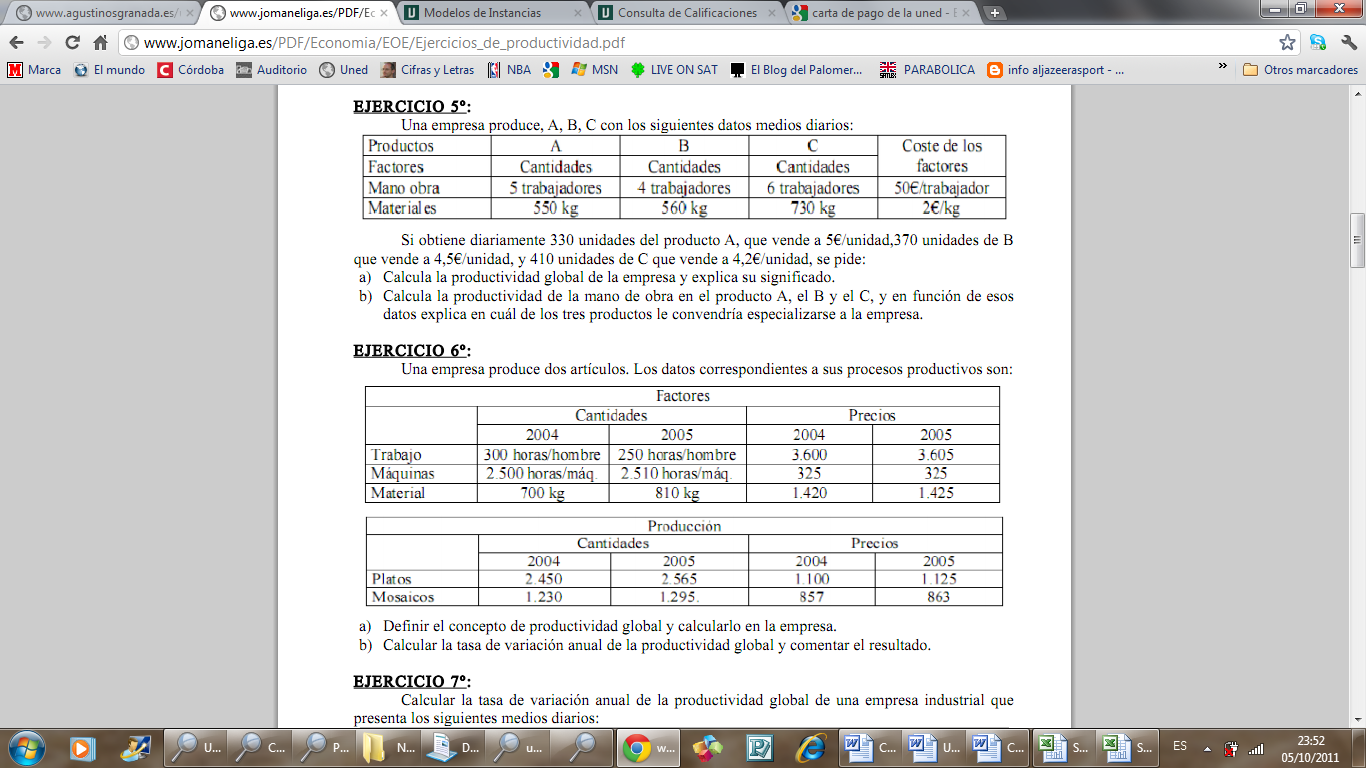 Calcular la productividad global de ambos períodos y calcular la tasa de variación porcentual de la productividad global.Calcular también el índice de productividad global. 8. Una empresa produce dos artículos. Los datos correspondientes a sus procesos productivos son: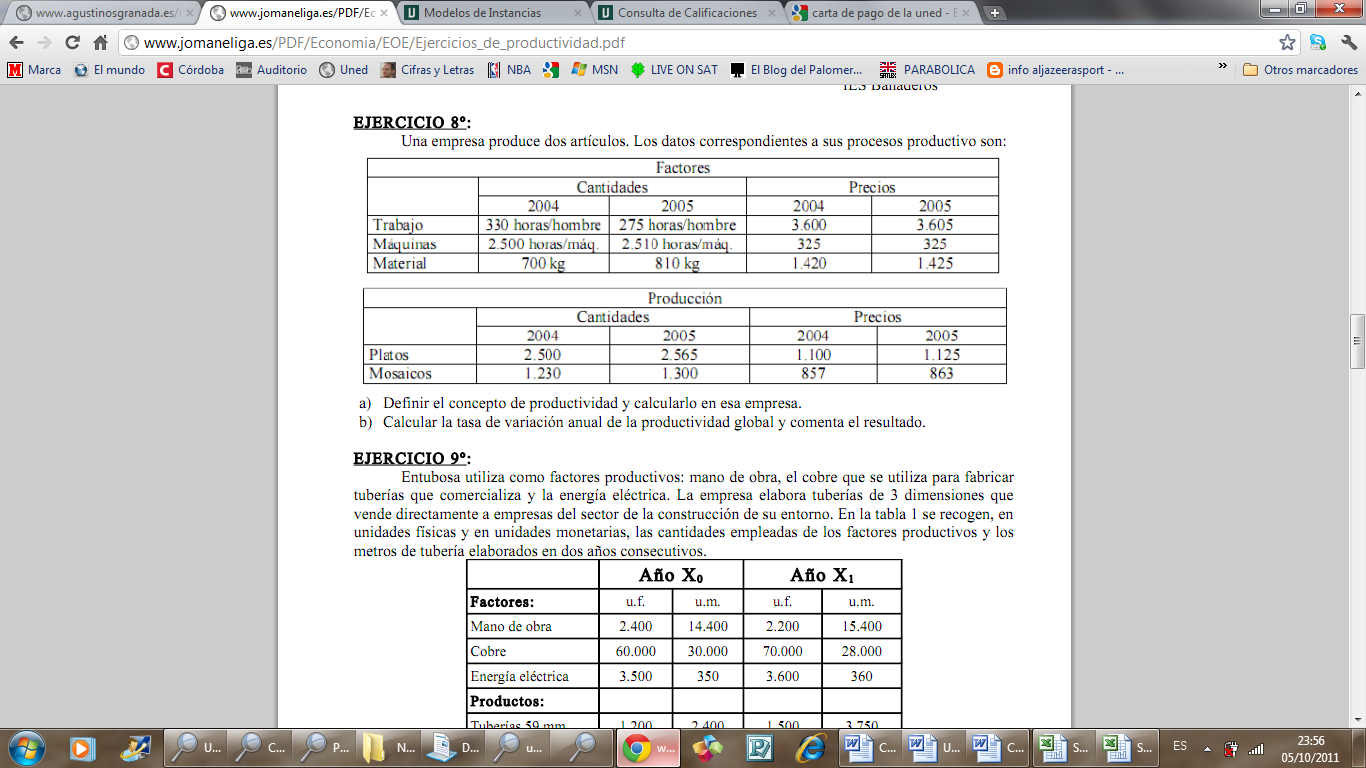 Calcular la productividad global de ambos períodos y calcular la tasa de variación porcentual de la productividad global.Calcular también el índice de productividad global.9. Un servicio telefónico atendió un total de 23.040 llamadas el mes abril, utilizando un total de 3.840 horas de mano de obra de teleoperadores. ¿Cuántas llamadas realizaron en el mes de mayo si su productividad aumentó un 10% y se utilizaron 4.000 horas de mano de obra?10. La empresa CARMEN se dedica a la fabricación de muñecas. Durante el pasado año alcanzó un volumen de producción de 180.000 unidades utilizando una plantilla de 50 trabajadores, cada uno de los cuales trabajó 1.800 horas. Para este año tiene previsto fabricar 405.000 muñecas con una plantilla de 75 trabajadores, cada uno de los cuales trabajaría el mismo número de horas que el pasado año. Si finalmente la empresa cumple sus previsiones, analice la productividad de la mano de obra que obtendría en cada año y determine la variación porcentual de dicha productividad.11. Una empresa obtuvo en el año 2002, productos por valor de 500.000 euros, utilizando para ello 12.500 horas de mano de obra. En cambio, en el año 2003, el valor de la producción ascendió a 645.000 euros, consumiendo 15.000 horas de mano de obra. ¿En cuánto aumentó la productividad en el 2003, con respecto al 2002, si sabemos que el coste de 1 hora de mano de obra para ambos años es de 10 €?Calcular también el índice de productividad global.12. Un centro de llamadas atendió el año pasado 60.000 consultas telefónicas. Tiene una plantilla de 20 teleoperadores que trabajan 250 horas al año. Si pretende aumentar la productividad de la mano de obra en un 5%, ¿cuántas consultas deberán atender el próximo año los mismos teleoperadores, durante las mismas horas?13. Una empresa obtuvo 36.000 unidades de producto en el año 2004, utilizando 120.000 horas de mano de obra. En cambio, en el año 2005, la producción ascendió a 39.600 unidades consumiendo 110.000 horas de mano de obra. ¿En qué porcentaje aumentó la productividad en el año 2005 con respecto al año anterior?14. En una empresa de seguros, tres empleados procesaron 600 pólizas de seguros la semana pasada,  habiendo trabajado cada uno de ellos 8 horas diarias durante los cinco días hábiles que tiene la semana. Partiendo de estos datos, calcular la productividad de la mano de obra alcanzada la semana pasada y decir cuántas pólizas deberán procesar esta semana si quieren aumentar su productividad en un 20%.15. En una empresa industrial se obtuvieron 400.000 unidades de un producto, dedicándole 2.000 horas en un año. Si el próximo año se van a dedicar 2.040 horas a dicho producto, ¿cuántas unidades deben obtener para aumentar su productividad en un 5%?16. Una empresa en el año 2008 empleó un total de 8.000 horas de trabajo y con ellas lograba una productividad de 5,25 u.f. por hora trabajada.En el 2009 la empresa quiere aumentar la productividad por hora un 20%:a) Calcular la producción del año 2008. b) ¿De cuántas horas de trabajo deberá disponer en el año 2009 si la producción total de este año debe alcanzar las 40.950 u.f.?17. Determinar el aumento o la disminución de productividad que se ha producido en 2009 respecto al año 2008 en el departamento de montaje de una fábrica de automóviles, si se conoce que durante el año 2008 la plantilla de operarios en este departamento empleaba en total 5.000 horas para montar 150.000 unidades. En 2009 se produjo una reducción en plantilla que ha supuesto un 10% menos de horas empleadas que en 2008, y ha permitido montar 180.000 unidades.Calcular también el índice de productividad global.18. En Aper S.L. los trabajadores de planta consumen en el proceso de producción 10.000 horas de trabajo para producir 200.000 unidades de producto al mes y se desea aumentar su productividad un 10% utilizando la mitad de las horas. Calcular cuántas unidades de producto deben obtener mensualmente para cumplir con la productividad deseada19. Una empresa dedicada a la elaboración de bolsas y portafolios de plástico utiliza en la producción  tres factores productivos principales que son el plástico, la energía eléctrica y la mano de obra. Se dispone sobre el consumo de los mismos en la fabricación, relativa a los años 2009 y 2010. Así: 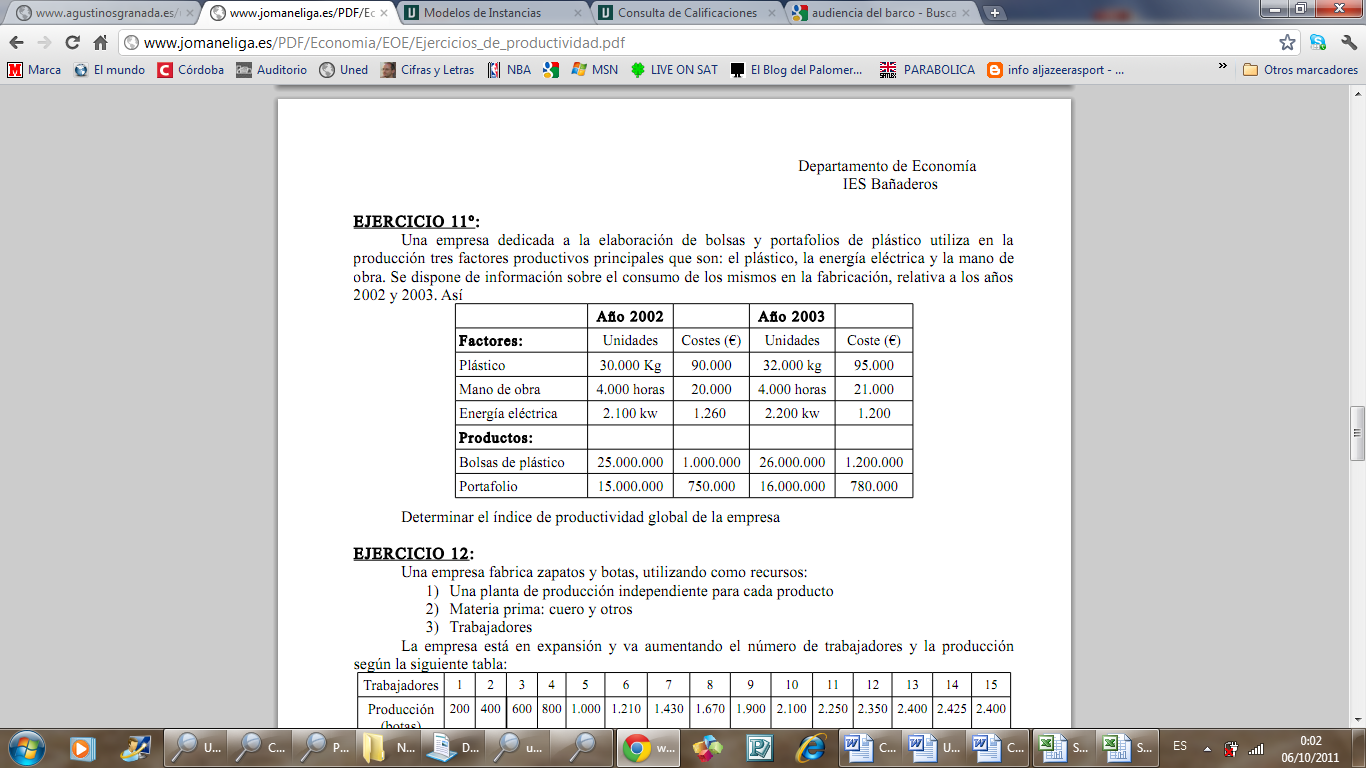 Calcular la productividad global de ambos períodos y calcular la tasa de variación porcentual de la productividad global. Calcular también el índice de productividad global.20. Si en una empresa los trabajadores consumen en el proceso productivo que realizan 5.000 horas de trabajo para producir 20.000 unidades de producto al mes y se desea aumentar su productividad un 5% utilizando la mitad de las horas. Calcular cuántas unidades de producto deben obtener mensualmente para cumplir con la productividad deseada21. En el mes de abril una empresa obtuvo una producción de 12.000 bidones de madera, empleando 5.000 horas de mano de obra. El mes de mayo obtuvo una producción un 16% menor que el mes de abril empleando 4.000 horas de mano de obra. Se pide:a) Calcular la variación de la productividad del mes de mayo con respecto al mes de abril. b) Señalar alguna medida que pueda haber adoptado la empresa para ocasionar esta variación de la productividad de la mano de obra.22. Calcular la productividad económica del año 2004 y del año 2005. Calcula también la tasa de variación anual de la productividad y el índice de productividad global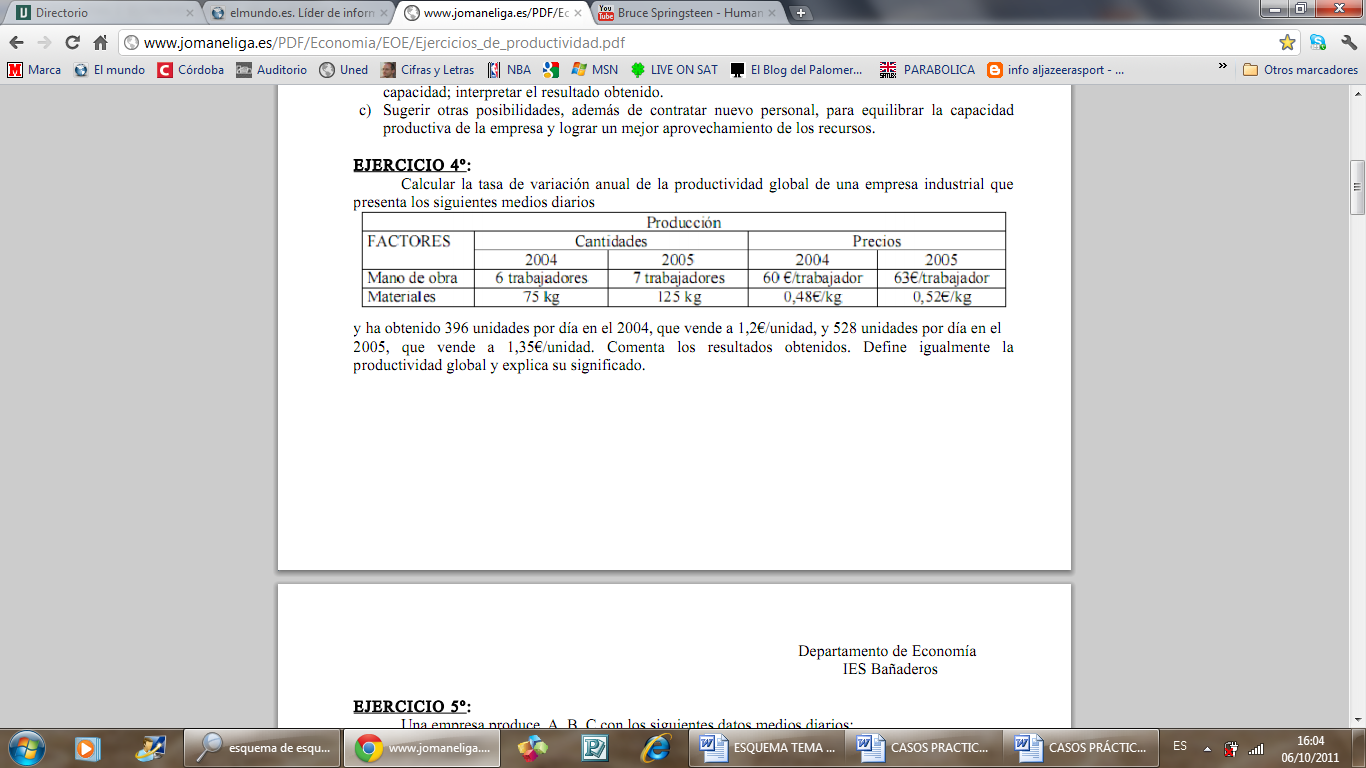 La empresa obtuvo 396 unidades por día en el 2004, que vende a 1,2€/unidad, y 528 unidades por día en el 2005, que vende a 1,35€/unidad. CASOS PRACTICOS TEMA 4 1.- Calcular el punto muerto o umbral de rentabilidad de una empresa cuyo volumen de ventas asciende a 750.000 euros, siendo 3.000 el número de unidades producidas y vendidas y 100.000 euros los costes totales, de los que 40.000 euros son fijos. Expresar la solución en euros y en unidades de producto.2. La empresa D., S.A. se dedica a la fabricación y venta de piezas de recambio industrial. Para su elaboración incurre en determinados costes, que a continuación se detallan:Alquiler de naves:               7.000.000 u.m.Mano de obra fija:               12.000.000 u.m.Otros costes fijos:                8.000.000 u.m.Coste variable unitario:       4.000 u.m.Por otro lado, el precio al que la empresa vende cada recambio es de 7.500 u.m. Con to dos estos datos, se desea saber cuál es el punto muerto o umbral de rentabilidad de esta empresa.3. Con los datos siguientes: Coste Fijo total = 42 070,80 €;  precio de venta = 0,60 €; coste variable unitario: 0,15 €. Halla el punto muerto o umbral de rentabilidad.4. Una empresa necesita 600 unidades de un determina do componente al año. Dicho componente lo puede comprar por 50 € o lo puede Fabricar con un coste Fijo total de 13.024,25 € Y un coste variable medio de 20 €. ¿Qué le interesa, comprarlo o Fabricarlo?5. Un Fabricante de viseras recibe un encargo para Fabricar 3 000 viseras. Los datos de que dispone son 1os siguientes: Costes Fijos = 3000 €; costes variables medios = 0,80 €. Dichas viseras las puede Fabricar o las puede importar a un precio de 2 €. ¿Qué debe hacer?¿Cuál será el punto muerto del caso anterior si decide fabricar las viseras y venderlas a un precio de 1,90 €?6. Un transportista realiza transportes de  como media. Tiene unos costes variables de 0,75 €/km y unos costes fijos anuales de 7500 €. El precio medio de estos transportes es de 600 € y el número de viajes que rea liza al año es de 330. Calcula:a) Cuántos viajes deberá realizar al año para obtener unos beneficios de 24 000 €b) Cuántos viajes deberá realizar al año, como míni mo, para cubrir costes.7. Una sociedad ha realizado unas ventas de 10.000 unidades a un precio de 2.000 u.m. la unidad, con unos costes fijos de 5.400.000 u.m. y unos costes variables de 8.000.000 u.m..Calcula y representa el punto muerto de dicha sociedad y analiza los resultados obteni dos.8. Una empresa fabrica el producto «As 12», que vende a 11750 € la unidad. Los costes fijos totales ascienden a 25.000.000 € Y el coste variable unitario a 3.750 €. La producción anual se estima en 4000 unidades.Se pide:               a) Calcula el punto muerto y razonar su significado.               b) Calcula el resultado suponiendo que la empresa venda toda su producción.9.- A partir de los datos extraídos de la contabilidad de la S.A. “X”:Los costes totales se elevan a 16.500 u.m.Los costes fijos dela empresa ascienden a 2.500 u.m.Los ingresos por ventas ascienden a 18.000 u.mLa empresa ha vendido 800 unidades de producto XSe pide:a) Calcular el punto muerto.b) Realizar la representación gráfica 10.- Determine el punto muerto o umbral de rentabilidad y qué unidades utiliza en el caso en el siguiente ejercicio:Precio de cada producto: 500 u.m.Coste variable unitario: 100 u.m.Costes fijos: 800.000 u.m.Represente gráficamente el problema11.- Una empresa obtiene al año 250 unidades de un producto que se vende en el mercado al precio de 3.500 €. Los costes fijos que se originan al año son de 475.000 € y el coste variable es 1200 €. Se pide:Calcular el beneficio obtenido por el empresario.Obtener el volumen de producción que sitúa a la empresa en el umbral de rentabilidad.12.- Determine los costes fijos de una empresa cuyo umbral de rentabilidad es de 25.000 unidades de producto, el coste variable unitario asciende a 80 unidades monetarias y el precio de venta es de 1200 unidades monetarias.13.- A partir de los siguientes datos de una empresa:Costes fijos: 			100.000 €Coste variable unitario	25 €Precio de venta		50 €Calcule su umbral de rentabilidad en términos físicos y monetariosQué beneficio obtendría la empresa si sus ventas fuesen de 7.000 unidades y el precio de venta fuese de 40 €.   14.- D. Juan Pérez, empresario dedicado a la fabricación de menaje para el hogar, desea lanzar al mercado un nuevo tipo de batidora para frutas. La producción anual de batidoras será de 20.000 unidades, y el coste variable unitario de 7.000 €. Sabiendo que los costes fijos anuales los ha calculado en 25.000.000 €. D. Juan Pérez desea conocer el precio de venta de su nueva batidora de forma que le genere un beneficio bruto del 18% sobre el coste de producción15.-Determine el punto muerto para una empresa de la que se conoce que para un volumen de ventas de 10.000 unidades los costes variables totales son de 4.000.000 €. Y los costes fijos son de 3.000.000 €. El precio de venta de cada unidad de producto es de 1.000 €. 16.- Una sociedad ha vendido 350.000 unidades de producto a 825 €. Dicha sociedad para la fabricación de estas unidades ha incurrido en unos costes totales de 23.473.460 €., y unos costes variables (de todas las unidades) de 20.212.500 €.Se pide: Calcular el Punto muerto en unidades físicas y monetarias.17.- Una sociedad desea vender 350.000 unidades de un determinado tipo de pantalones vaqueros. Para ello puede fabricarlos ella misma o adquirirlos a una fabrica textil. El precio de adquisición de los pantalones a la fábrica textil es de 5 euros/unidad. Actualmente los está fabricando incurriendo en unos costes totales 145.000 euros, de los que 120.000 euros son variables. Determine y explique la decisión que tomará la empresa en cuanto a si compra o produce los pantalones vaqueros. 18.- Los alumnos de 2º curso del IES López Neyra, con objeto de recabar fondos para su viaje de estudios, se plantean la posibilidad de vender bocadillos en un local adyacente al centro. Los costes totales de este proyecto son los siguientes:- Alquiler del local 				30.000- Impuesto municipal				5.200- Coste variable unitario del bocadillo	40- Precio de venta unitario			150Se pide:Sobre estos datos, calcular el punto muerto o umbral de rentabilidad, y comentar el resultado.19.- Una empresa desarrolla un proceso de producción en el que obtiene un producto, el cual vende en el mercado a un precio de 46,85 €. Los costes fijos que tiene dicha empresa son de 23.460 € al año. El coste variable es de 30,25 € por unidad de producto.Se pide:Calcular el nivel de producción equivalente al punto muerto. Calcular la ganancia del empresario para un nivel de producción de 2.500 unidades de producto.20.-Una empresa, dedicada a la fabricación de maquinaria, está planteándose la conveniencia de fabricar por sí misma una determinada pieza o bien adquirirla en el mercado. En el primer caso, los costes fijos serías de 200.000 u.m. y el coste variable por unidad e 500 u.m. En el segundo caso, la empresa piensa que podría adquirir cada pieza al precio de 700 u.m. Se pide:Calcular la opción preferible para 1000 unidades. El número de unidades para el cual me da igual comprar que fabricar.Representación gráfica. 21.-Determine el el beneficio o pérdida para una empresa de la que se conoce que para un volumen de ventas de 10.000 unidades los costes variables totales son de 21.000 euros y los costes fijos son de 27.000 euros. El precio de venta de cada unidad de producto es de 10 euros. Explique el significado económico del resultado obtenido y en qué unidades se expresa. Calcular también el punto muerto. 22.-Una empresa (“A”) dedicada a la fabricación de un único producto, soporta unos costes fijos de 100.000 u.m. anuales, mientras que los costes variables unitarios son de 200 u.m. Se sabe que otra empresa podría suministrar dicho producto a la empresa “A” para que ésta solo tuviera que distribuirlo. El precio unitario de venta sería de 400 u.m. Indicar el volumen de producción anual que haría indiferente una u otra opción.23.- NENÚFAR, S.L. es una empresa que fabrica perfumes ecológicos. Su volumen de ventas anual es de 90.000 € siendo su producción de 1.800 unidades y sus costes de fabricación los siguientes:Mano de obra		18.000 €Materias primas	39.600 €Costes fijos		12.000 €Determine el punto muerto o umbral de rentabilidad de Nenúfar, S.L., expresando la solución en euros y en unidades de producto.  24.- La empresa PUNMU, S.A. en el pasado ejercicio económico realizó unas ventas totales de 1 millón de euros, siendo el precio de venta de cada unidad de producto es de 50 euros. Los costes variables totales en ese ejercicio han sido de 200.000 euros y los costes fijos de 400.000 euros. Calcule el punto muerto y explique el significado económico del resultado obtenido. Realice una representación gráfica del problema identificando los ingresos y costes totales del pasado ejercicio y del umbral de rentabilidad.26.- La empresa de suministros industriales ADF posee la siguiente información sobre su actividad económica:El precio de venta de sus productos es de 1.000 euros cada uno y la empresa prevé producir para este ejercicio 80 unidades.El coste total de producción es de 15.000 euros, correspondiendo el 35% a los costes fijos y el resto a los variables.Se pide:Determinar para el nivel de producción prevista, los costes fijos y los costes variables de la empresa, así como su beneficio si vendiese toda la producción prevista.Determinar cuál será el Punto Muerto (Umbral de Rentabilidad) de la empresa, y qué significado económico tiene.27.- Una empresa tiene en un ejercicio económico unos costes variables totales de 100 millones de € y unos costes fijos de 20 millones de €. Las ventas totales de ese ejercicio económico han sido de 200 millones de € y el precio de venta de cada unidad de producto es de 1.000 €. Calcule el punto muerto y explique el significado económico del resultado obtenido. Realice una representación gráfica del problema.28.- Una empresa que tiene unos costes fijos de 300.000 euros y unos costes variables unitarios de 10 euros. En el ejercicio económico ha realizado unas ventas totales de 1.500.000 euros, que se corresponden con 25.000 unidades de producto vendidas.Se pide:Calcular el número de unidades de producto que determinan el Punto Muerto o Umbral de rentabilidad de esta empresa.29.- La empresa Alfa necesita un componente electrónico por cada unidad de nuevo producto “Paln”. La empresa puede optar por fabricar el componente o por adquirirlo a la empresa beta que lo vende a 150 euros/unidad. Si Alfa optara por fabricarlo en la propia empresa incurriría en unos costes fijos de 180.000 euros anuales, mientras que el coste variable unitario de cada componente sería de 90 euros. Por otro lado, Alfa ha firmado un compromiso en firme para vender 1.600 unidades de Paln al año.Se pide:Si la empresa Alfa quiere cumplir sólo su compromiso de venta y no fabricar ni más ni menos unidades, ¿es preferible fabricar o comprar el componente electrónico? Explicar la respuesta. 30.- Una empresa dedicada a la producción de zapatos se plantea la opción de producir o comprar las suelas. Si las compra a otra empresa le sale la unidad a 4 €. Su fabricación supone unos costes fijos de 2.400 € y un coste variable unitario de 2 €.Se pide:Hallar a partir de qué cantidad de unidades producidas es preferible fabricar las suelas.Suponiendo que la producción anual de zapatos es de 4.000 unidades, calcular el coste de fabricación y el coste de adquisición total de suelas.CASOS PRACTICOS TEMA 61. Las siguientes son las curvas de oferta y demanda de mercado del bien A.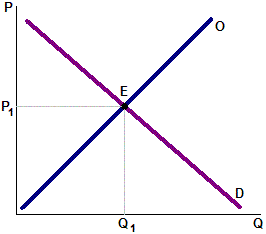 Explique y representa gráficamente si:A) Se da un precio inferior al de equilibrio.B) Se da un precio superior al de equilibrio.C) Se introduce una mejora tecnológica en el proceso de producción.D) Se impone un impuesto de ventas.E) Se aumentan los costos de producción.F) Mejoran las preferencias de las personas con respecto al bien A.G) Aumenta el ingreso de los consumidores.2.- La demanda de barquillos de helado es P=800 – 2 Q y la oferta de barquillos de helado es   P=200 + 1Q.a.- Halle la cantidad y precio de equilibrio.b.- Construya las gráficas que muestran el equilibrio.c.- que sucede si la oferta es de 400 helados.d.- que sucede si la demanda es de 300 helados.e.- que sucede si el precio sube a 450 por helado, cual seria el nuevo equilibrio.3.- Si la curva de demanda está dada por la ecuación Q= 500-10p y la curva de oferta está dada por Q= 10p-100.a.- Halle la cantidad y precio de equilibrio.b.- Construya las gráficas que muestran el equilibrio.c.- ¿Cómo afecta un impuesto sobre las ventas de 10%?d.- Muestre el efecto del impuesto gráficamente.4. Si la elasticidad precio de la demanda es 2 y actualmente se vende 100 unidades al precio de  20, € ¿Cuántas unidades se venderá al precio de 21 €?. un precio de 500 u.m. el número de unidades que la empresa USB ofrece en el  mercado 4.250 unidades del único bien que produce. Al aumentar el precio a 540 u.m., el volumen total de unidades ofrecidas en el mercado es de 4.900.Se pide:1. Calcular el valor de la elasticidad-precio.2. Explicar de qué tipo de oferta se trata.3. Realizar la representación gráfica.6. Un mercado viene definido por las siguientes ecuaciones:Q = 2674 – 12P360 = 0,2Q − 16Pa) Indica cuál es la demanda y cuál la ofertab) Calcula la cantidad y el precio de equilibrio y representa el mercado gráficamente7. Un mercado viene definido por las siguientes ecuaciones:Q = 1500 + 5PZ + 10P       Siendo PZ el precio de otro bien PZ = 10Q = 1950 + 60Pa) Indica cuál es la demanda y cuál la ofertab) Qué tipo de bien es Z respecto al bien de nuestro mercadoc) Calcula la cantidad y el precio de equilibrio y representa el mercado gráficamented) Cómo se modifica la cantidad y el precio de equilibrio si PZ pasa a valer 12.Represéntalo gráficamente.8. El mercado diario de meriendas de un colegio viene definido por las siguientes ecuaciones:Niños = 1000   demanda de cada niño    Q = 2,4 – 0,01PProfesores = 50    demanda de cada profesor    Q = 202 – PQ = 300 + P oferta del bar del colegioa) Calcula la cantidad y el precio de equilibrio y representa el mercado gráficamenteb) Cuántos niños compran la merienda en el bar del colegio cada díac) Cuántos profesores compran la merienda en el bar del colegio cada día9. La empresa concesionaria del túnel de Soller se está planteando rebajar el peaje.Actualmente, cobra 6 € y el túnel es  utilizado diariamente por 2400 usuarios. Sin embargo, todavía hay unos 600 conductores que se resisten a utilizar el túnel.Una consultora ha estimado que la función Q = 6000 – 600P describe la demanda diaria del túnel.a) ¿Cuál es la elasticidad de la demanda?b) Sobre la base de su respuesta anterior, si la concesionaria del túnel persigue aumentar sus ingresos ¿le aconsejaría que rebajase el peaje?10. La carne de avestruz se ha puesto de moda. Los expertos destacan su sabroso sabor y su bajo nivel de colesterol como sus principales ventajas. La difusión de las bondades de esta carne han supuesto un fuerte incremento de su demanda que ha provocado que su precio haya pasado de 6 €/Kg a 10 €/Kg en apenas un año. Representa gráficamente este hecho.La elasticidad de la oferta de carne de avestruz es de  corto plazo, ya que el proceso de crianza es lento. ¿En cuanto habrá aumentado la cantidad ofrecida en respuesta al incremento de precios?11. En las noticias de hoy ha aparecido el siguiente titular: “El auge de las cámaras digitales hunde el negocio de Kodak”. El descenso de los precios de las cámaras digitales en los últimos dos años, un 25%, ha provocado que la facturación de carretes para cámaras convencionales haya descendido un 40%. ¿Cuál es la elasticidad cruzada de la demanda de carretes respecto al precio de las cámaras digitales? ¿Qué tipo de bienes son?12.Qd= 1750- 350PQs= 200+ 1200PEl precio está en eurosSe pide:1. El precio de la jugada y la cantidad de jugadas en el equilibrio2. Si al aumentar el precio aumenta la facturación ¿cómo esperas que sea la elasticidad de la demanda?3. Calcula la elasticidad de la demanda al pasar el precio de 60 céntimos a 1 euro.4. Si es cierto que la gente más pobre tiende a jugar más en las tragaperras, ¿cómo será la elasticidad renta de la demanda? ¿qué tipo de bien será el juego de las tragaperras?5. ¿Qué tipo de bienes son el juego en las tragaperras y el cupón de la ONCE? ¿qué signo tendrá la elasticidad cruzada de la demanda del juego en las tragaperras respecto al precio del cupón de la ONCE?13. Las funciones de oferta y demanda del mercado de un determinado producto son:Qd = 3500 – 125pQo = 750 + 150pSe pide:1. Calcular la cantidad y el precio de equilibrio.2. Determinar lo que sucedería si el precio fuera 12 u.m.3. Realizar la representación gráfica de las dos cuestiones anteriores.4. Calcular la elasticidad de ambas curvas suponiendo que el precio aumentara de 22 u.m. a 24 u.m.5. Representar gráficamente la pegunta anterior.14. Un pescador ha capturado 500 Kgs. de pescado y la demanda viene definida por:Q = 8500 – 10Pa) Indica cuál es el precio máximo que puede establecer si quiere vender toda la producciónb) El pescador para cubrir costes y obtener una renta satisfactoria requiere unos ingresos de . Si vende todas sus capturas, ¿cubre costes?15. Un aumento del precio del producto A de 1200 € a 1400 € ha ocasionado que la demanda del producto B haya disminuido de  500 unidades por mes. Calcular la elasticidad cruzada e indicar el tipo de bienes.16. El precio del producto A disminuye de  500 € y en consecuencia la demanda del producto B se reduce de 6000 unidades a 3000. Calcular la elasticidad cruzada e indicar el tipo de bienes.17. Sabiendo que la renta se incrementó de  6000 €Calcular la elasticidad renta demanda en los siguientes casos, e indicar el tipo de bien de que se trata:La demanda pasó de  480 unidades.La demanda pasó de  200 unidades.La demanda pasó de  80 unidadesCASOS PRACTICOS TEMA 71. Calcular el PIB a precios de mercado si conocemos los siguientes datos:- Consumo privado	2500 €- Inversión empresarial	3000 €- Gasto público	4000 €- Exportaciones	1200 € - Importaciones	2000 €2. Calcular la renta personal disponible si conocemos los siguientes datos:PNNcf	4500 € Beneficios no distribuidos	500 € Impuestos directos	700 €Cotizaciones a la Seguridad Social 	1000 €Transferencias	1500 €3. Calcular la renta personal disponible si conocemos los siguientes datos:Sueldos	5000 €Alquileres	2500 €Intereses	1700 €Beneficios empresariales	1800 €Beneficios no distribuidos	400 € Impuestos directos	800 €Cotizaciones a la Seguridad Social 	2000 €Transferencias	2500 €4. Calcular el PIB a precios de mercado si conocemos los siguientes datos:- Renta nacional	10000 €- Impuestos indirectos	500 €- Subvenciones	700 €- Amortizaciones	1500 €- Rentas de fact nacionales obtenidas en el extranjero	2700 €- Rentas de fact extranjeros obtenidas en territorio nacional	3000 €5. Calcular la renta personal disponible si conocemos los siguientes datos:- Amortizaciones	7000 €- PNB a precios de mercado	15000 €- Impuestos indirectos	500 €- Impuestos directos	750 €- Subvenciones	2500 €- Beneficios no distribuidos	1000 €- Cotizaciones a la seguridad social	800 €- Transferencias	1200 €6. Calcular el PIB a precios de mercado, el consumo privado y la renta personal disponible si conocemos los siguientes datos:- Consumo privado	¿?- Inversión empresarial	4000 €- Gasto público	3000 €- Exportaciones	2200 € - Importaciones	2000 €- Amortizaciones	5000 €- Renta nacional	12000 €- Impuestos indirectos	300 €- Impuestos directos	450 €- Subvenciones	550 €- Beneficios no distribuidos	1000 €- Cotizaciones a la seguridad social	800 €- Transferencias	1200 €- Rentas de fact nacionales obtenidas en el extranjero	3700 €- Rentas de fact extranjeros obtenidas en territorio nacional	4000 €7. Calcular el PIB a precios de mercado, el importe de las exportaciones y la renta personal disponible si conocemos los siguientes datos:- Consumo privado	5000 €- Inversión empresarial	2000 €- Gasto público	1000 €- Exportaciones	¿? - Importaciones	4000 €- Amortizaciones	3000 €- Renta nacional	10000 €- Impuestos indirectos	400 €- Impuestos directos	550 €- Subvenciones	750 €- Beneficios no distribuidos	1300 €- Cotizaciones a la seguridad social	900 €- Transferencias	1700 €- Rentas de fact nacionales obtenidas en el extranjero	3000 €- Rentas de fact extranjeros obtenidas en territorio nacional	4500 €8. Calcular el PIB a precios de mercado, el importe del gasto público y la renta personal disponible si conocemos los siguientes datos:- Consumo privado	2400 €- Inversión empresarial	4000 €- Gasto público	¿?- Exportaciones	5200 € - Importaciones	3500 €- Amortizaciones	3400 €- Renta nacional	9000 €- Impuestos indirectos	700 €- Impuestos directos	650 €- Subvenciones	850 €- Beneficios no distribuidos	2300 €- Cotizaciones a la seguridad social	1000 €- Transferencias	1200 €- Rentas de fact nacionales obtenidas en el extranjero	3100 €- Rentas de fact extranjeros obtenidas en territorio nacional	4100 €9. Calcular el PIB a precios de mercado, el importe de la del gasto público y la renta personal disponible si conocemos los siguientes datos:- Consumo privado	3400 €- Inversión empresarial	5000 €- Gasto público	¿?- Exportaciones	6000 € - Importaciones	4500 €- Amortizaciones	2700 €- Renta nacional	10000 €- Impuestos indirectos	800 €- Impuestos directos	550 €- Subvenciones	750 €- Beneficios no distribuidos	2900 €- Cotizaciones a la seguridad social	2000 €- Transferencias	600 €- Rentas de fact nacionales obtenidas en el extranjero	4100 €- Rentas de fact extranjeros obtenidas en territorio nacional	6100 €10. Nos podríamos plantear que es preferible 750 € en el año 1985 o 1800 € en el año 2010. Para ello sabemos que los índices de precios son: 100 para el año 1985 y de 245 para el año 2010.- Señalar que opción es preferible, expresando para ello los 1800 € en base 100 (año 1985).- Señalar el incremento en términos corrientes y términos constantes.ANEXO 2TEMA 1 LA ACTIVIDAD ECONÓMICA1 Economía y actividad económica1.1. Dimensiones de la actividad económica 2 La Economía como ciencia.2.1. Disciplinas económicas 3 Las necesidades humanas.3.1. Necesidades en función de su naturaleza3.2. Necesidades individuales y colectivas4 Los recursos y su tipología.5 Los bienes y servicios. Clasificación6 Escasez y elección. El coste de oportunidad.6.1. El coste de oportunidadTEMA 2: SISTEMAS ECONÓMICOS.1.1. Agentes económicos1.2. Los sistemas económicos2. Tipos de sistemas económicos2.1. El capitalismo o economía de libre mercado (Origen S XVII)2.2. Fallos del mercado (O DEL SISTEMA CAPITALISTA)2.3. Economías planificadas. El sistema socialista2.4. La economía mixta de mercadoTEMA 3 LA PRODUCCIÓN2. El proceso productivo y sus posibilidades2.1. La frontera de posibilidades de producción (FPP)                                                                                   3. Eficiencia y crecimiento.TEMA 4 EMPRESA, SECTORES E INTERDEPENDENCIA ECONÓMICA.1 La empresa como parte esencial del sistema económico1.4. El valor añadido1.5. Otros valores de la empresa. La responsabilidad social2.1. Los sectores económicos2.2 InterdependenciaTEMA 5 ECONOMIA 1 BACHILLERATO1. Orígenes de la actividad económica2 Autarquía y trueque3. Del trueque al mercado moderno4.1. La oferta4.2. La demanda4.3. El precioTEMA 6 ECONOMIA. El MERCADO EN MOVIMIENTO. TIPOS DE MERCADO1 El equilibrio de mercado. Sus variaciones1.1. ¿Por qué varía la demanda?1.2. ¿Por qué varía la oferta?2 Elasticidades2.1. Elasticidad de la demanda2.2. Elasticidad de la ofertaTEMA 7  RENTA NACIONAL1 El Producto Nacional Bruto y la renta nacional1.1. Renta, riqueza y contabilidad nacionalFLUJO CIRCULAR DE LA RENTA1.2. Magnitudes corrientes y constantes2 Distribución de la renta. Tipos2.1. Distribución espacial2.2. Distribución sectorial2.3. Distribución personalTEMA 8 OTROS INDICADORES ECONÓMICOS Y SUS LÍMITES1.1. Indicadores del mercado de trabajo: población activa y desempleo2 Macromagnitudes en función de la demanda2.1. Consumo 2.2. Ahorro e inversión2.3. Desequilibrios en forma de déficit3 Indicadores de precios y dinero.3.1. Inflación3.2. Tipos de interésTEMA 9 EL DINERO Y SUS FUNCIONES1. El dinero.Funciones del dinero.1.2. De la peseta al euro2 La oferta y demanda de dinero2.1. Componentes de la masa monetaria2.2. Creación de dinero- Demanda de dinero.3 La inflación 3.1. Clases de inflación por su naturaleza3.2. La lucha contra la inflación Políticas de demada y Políticas de oferta:	4 El índice de Precios al Consumo TEMA 10 EL FUNCIONAMIETO DEL SISTEMA FINANCIEROEl sistema financieroLos activos financieros Los intermediarios financieros 2 El negocio bancario3 Bolsas de valores y otros mercados financieros5 Banco Central Europeo y la oferta monetaria en España5.1 Ejecución de la política monetaria.TEMA 11 ESTADO Y POLÍTICA ECONÓMICA1.1. FUNCIONES DEL SECTOR PÚBLICO1.2. RAZONES PARA LA INTERVENCIÓN2 Valoración de los efectos del desarrollo del estado del bienestar2.1 Los tres pilares y sus debates  3 Política económica 3.1. Política monetaria3.2. Política fiscal y de rentas3.3. Política de oferta: las reformas estructurales	TEMA 12 EL SECTOR PÚBLICO Y LOS PRESUPUESTOS GENERALES DEL ESTADO1.1. Sector público y Estado1.2. Constitución española, descentralización y Administraciones Públicas2. Los Presupuestos Generales del estado (PGE)2.1. La Hacienda Pública y los PGE2.2. Ingresos públicosCuadro con los distintos tipos de impuestos (IRPF, impuesto sobre el patrimonio, Impuesto sobre sucesiones y donaciones, ITP y AJD, IVA, Impuestos especiales). 3 Equilibrio presupuestario  3.1. Déficit público y deuda pública TEMA 13 FUNCIONAMIENTO DEL COMERCIO INTERNACIONAL1 Los fundamentos del comercio internacional1.1. División del trabajo, ventajas absolutas y ventajas relativas (competitivas)1.2. Los motivos del librecambismo. Factores que han impulsado el comercio internacional2 El proteccionismo3.1. Clases de Integración económica3.2. Efectos de la integración económica4 La Unión Europea4.1. Hacia la unión económica y monetariaTEMA 14  GLOBALIZACIÓN Y RELACIONES INTERNACIONALES1 Globalización y organismos internacionales1.1. Principales organismos internacionales	a) La Organización de Naciones Unidas (ONU) 	b) La Organización Mundial de Comercio (OMC) c) El Fondo Monetario Internacional (FMI) d) El Banco Mundial 1.2. España y la globalización 2 La balanza de pagos  2.1. Balanza por cuenta corriente 2.2. Balanza por cuenta de capital2.3. Balanza financiera2.4. El saldo en la balanza de pagos2.5. Conclusiones para el caso español.3 Divisas y tipos de cambio3.1. ¿De qué depende el precio de una divisa? ¿Por qué varía su tipo de cambio?3.2. ¿Qué influencia tiene la evolución del tipo de cambio sobre los intercambios?3.3. ¿Pueden los países intervenir en el tipo de cambio de sus monedas? Depende  del sistema de tipo de cambio:TEMA 15 DESEQUILIBRIOS ECONÓMICOS ACTUALES1. Las crisis cíclicas de la economía1.1. Las manifestaciones de los ciclos y sus causas1.2. La lucha contra los ciclos2 El problema del desempleo2.1. Valoración de las interpretaciones del mercado de trabajo en relación con el desempleo2.2. Políticas contra el desempleo4 El medio ambiente como recurso sensible y escaso (MIRAR CUADRO RESIDUOS HUMANOS)4.2. Política medioambientalTEMA 16: LA ECONOMIA ESPAÑOLA: HISTORIA Y PRESENTE1.1. Siglos XVIII y XIX: la lucha contra el atraso1.2. La primera mitad del siglo xx: los desequilibrios1.3. La segunda mitad del siglo xx: las reformas a) El Plan de Estabilización (1959)b) Pactos de la Moncloa (1977). c) Adhesión a la Comunidad Económica Europea (1986). d) Adhesión a la Unión Monetaria Europea (1999). 2 La economía española, hoy2.1. Una economía que crea empleo2.2. Una economía de servicios2.3. Una economía mixta de mercado PROFESORES QUE IMPARTEN LA ASIGNATURA Y ASUMEN POR TANTO EL CONTENIDO DE ESTA PROGRAMACIÓNMIGUEL ANGEL MARIN MOYAHERRAMIENTA DE EVALUACIÓNPORCENTAJEEN NOTA DE EVALUACIÓNExámenes70%Actividades a realizar en casa10%Pruebas de lectura10%Exposición 5%Ortografía y buena presentación2,5%Glosario2,5%TOTAL100%BloqueTítuloIActividad económica y sistemas económicosIIProducción, interdependencia económica y poblaciónIIIIntercambio y mercadoIVMagnitudes nacionales e indicadores de una economíaVLa toma de decisiones y la intervención del Estado en economíaVIAspectos financieros de la economíaVIIEconomía internacionalVIIIAproximación a los problemas económicos actualesUnidad DidácticaTítuloTemporización en Horas.1La actividad económica52Los sistemas económicos93La producción144Empresa, sectores e interdependencia económica.145Intercambio y mercado76El mercado en movimiento. Tipos de mercado77Renta Nacional88Otros indicadores económicos y sus límites69El dinero y sus funciones710El funcionamiento del sistema financiero811Estado y política económica812El sector público y los presupuestos generales del estado813Funcionamiento del comercio internacional814Globalización y relaciones internacionales815Desequilibrios económicos actuales816La economía española: historia y presente8TOTAL TEMPORIZACIÓN:133OBJETIVOS/CAPACIDADES TERMINALES:Analizar los elementos económicos básicos como: dependencia económica del individuo, la división del trabajo, la actividad económica...Explicar el concepto de Economía como: objeto, concepto, división y relación con otras ciencias.Identificar y comparar los conceptos de Macroeconomía y MicroeconomíaExplicar los distintos tipos de necesidadesExplicar los distintos tipos de recursos, bienes y servicios.Describir el conflicto entre los recursos escasos y las necesidades ilimitadasAnalizar la asignación de los recursos y el coste de la oportunidadCONTENIDOS:CONTENIDOS:CONTENIDOS:CONCEPTOS:PROCEDIMIENTOS:ACTITUDES:1. Economía y actividad económica.2. La Economía como ciencia.3. Las necesidades humanas.4. Los recursos y su tipología.5. Los bienes y servicios.6. Escasez y elección. El coste de oportunidad.Definir el concepto de economíaClasificar los distintos tipos de bienes y necesidadesDescribir los distintos tipos de recursos productivos.Analizar el concepto de coste de oportunidad y sus consecuencias a nivel económico.Mostrar interés por las explicaciones de los fenómenos económicosSer crítico con las explicaciones de carácter social poco comprometidasPreocuparse por relacionar la enseñanza de la Economía con el concierto de otras ciencias socialesOBJETIVOS/CAPACIDADES TERMINALES:Identificar los distintos sistemas económicos que existenDistinguir entre el sistema de planificación central y el sistema de economía de mercado y el sistema de economía mixta.Describir las características de la economía de mercado Describir y relacionar los agentes económicosIdentificar los fallos del sistema de economía de mercado puroAnalizar las razones de la intervención del Estado en la economíaCONTENIDOS:CONTENIDOS:CONTENIDOS:CONCEPTOS:PROCEDIMIENTOS:ACTITUDES:1. Los sistemas económicos.2. Tipos de sistemas económicos.3. Economía y territorio.Describir y analizar los distintos sistemas económicos. Analizar la función del estado, los consumidores y las empresas en cada sistema económico.Relacionar la función de los agentes económicos en cada uno de los sistemas económicos.Identificar los fallos de los distintos sistemas económicos.Mostrar interés por las explicaciones de los fenómenos económicosSer crítico con las explicaciones de carácter social poco comprometidasPreocuparse por relacionar la enseñanza de la Economía con el concierto de otras ciencias socialesValorar la importancia que tiene el sistema económico para la resolución del problema económicoSer consciente de la relación existente entre el sistema económico y el contexto social, político y cultural en el que actúa. Habituarse a la idea de que ningún sistema económico es perfectoRechazar la presunción general de que el Estado no debe intervenir en absoluto en la economía.OBJETIVOS/CAPACIDADES TERMINALES:-	Identificar el papel de la empresa en la producción de bienes y servicios, y en la creación de riqueza y bienestar-	Identificar y analizar los factores originarios de la producción: naturaleza, trabajo y capital-	Describir el proceso productivo y analizar sus limitaciones a través de la curva de frontera de posibilidades de producción.-	Describir la productividad como concepto técnico y económico.-	Relacionar los conceptos de productividad, eficiencia y crecimientoCONTENIDOS:CONTENIDOS:CONTENIDOS:CONCEPTOS:PROCEDIMIENTOS:ACTITUDES:1. Producción y factores de producción.2. El proceso productivo y sus posibilidades.3. Eficiencia y crecimiento.Descripción de los distintos factores productivos.Análisis de la productividad de diferentes casos prácticos tanto desde un punto de vista de técnico, económico y globalAnalizar y representar la curva de la frontera de posibilidades de producción Mostrar interés por las explicaciones de los fenómenos económicosReconocer la importancia de la frontera de posibilidades de producción.Valorar la importancia de la empresa como instrumento de coordinación de la producciónSer consciente de la importancia que tiene el beneficio para la supervivencia de la empresaHabituarse a la idea de que sin empresas no hay producción, y sin ella no hay crecimiento económico y desarrolloOBJETIVOS/CAPACIDADES TERMINALES:Considerar a la empresa como unidad económica de producciónAnalizar las características de los grandes sectores productivos y valorar su interdependencia.Valorar la importancia del valor añadido dentro del proceso productivoCalcular e interpretar el umbral de rentabilidad y los distintos costes de producción y el beneficio empresarial.Valorar la importancia de la globalización y de la deslocalización en la actual situación económica.CONTENIDOS:CONTENIDOS:CONTENIDOS:CONCEPTOS:PROCEDIMIENTOS:ACTITUDES:1. La empresa como parte esencial del sistema económico.2. La economía como sistema.3. Globalización y deslocalización.Analizar y calcular los costes de una empresa.Analizar, calcular y representar el umbral de rentabilidad.Describir los distintos sectores productivos y analizar su interrelación.Describir la importancia del valor añadido en el mundo empresarial.Valorar la importancia de la empresa como instrumento de coordinación de la producciónMostrar interés por las explicaciones de los fenómenos económicosSer consciente de la importancia que tiene el beneficio para la supervivencia de la empresaHabituarse a la idea de que sin empresas no hay producción, y sin ella no hay crecimiento económico y desarrolloRechazar la idea de que la economía es una materia que se refiere exclusivamente al mundo financiero, a los problemas nacionales y a la política internacionalLOS CRITERIOS/ACUERDOS DE EVALUACIÓN CALIFICACIÓN Y RECUPERACIÓN SE RECOGEN DE LA PÁGINA 4ª A LA 7ªLOS CRITERIOS/ACUERDOS DE EVALUACIÓN CALIFICACIÓN Y RECUPERACIÓN SE RECOGEN DE LA PÁGINA 4ª A LA 7ªLOS CRITERIOS/ACUERDOS DE EVALUACIÓN CALIFICACIÓN Y RECUPERACIÓN SE RECOGEN DE LA PÁGINA 4ª A LA 7ªOBJETIVOS/CAPACIDADES TERMINALES:Describir los rasgos de un sistema económico autárquico.Describir la evolución de la actividad económica desde la autarquía hasta la situación actual.Explicar la oferta, la demanda así como los factores de los que depende cada una de ellas.CONTENIDOS:CONTENIDOS:CONTENIDOS:CONCEPTOS:PROCEDIMIENTOS:ACTITUDES:1. Orígenes de la actividad económica.2. Autarquía y trueque.3. Del trueque al mercado moderno. 4. El Mercado en movimiento.Analizar la evolución del mercado desde el trueque a la situación actual.Análisis de la información necesaria para comprender el funcionamiento de los mercados de algunos bienes y servicios específicosComprender el funcionamiento de la oferta y de la demanda y describir los factores de los que depende cada una. Representación gráfica de curvas de demanda y de oferta para determinar el punto de equilibrio.- Reconocer la importancia del mercado como método de asignación de los recursos en el mundo actual- Mostrar interés por el funcionamiento real de los mercados de bienes y servicios- Actuación crítica hacia las explicaciones mecanicistas del funcionamiento de la economía que no muestran preocupación por las desigualdades que generan.LOS CRITERIOS/ACUERDOS DE EVALUACIÓN CALIFICACIÓN Y RECUPERACIÓN SE RECOGEN DE LA PÁGINA 4ª A LA 7ªLOS CRITERIOS/ACUERDOS DE EVALUACIÓN CALIFICACIÓN Y RECUPERACIÓN SE RECOGEN DE LA PÁGINA 4ª A LA 7ªLOS CRITERIOS/ACUERDOS DE EVALUACIÓN CALIFICACIÓN Y RECUPERACIÓN SE RECOGEN DE LA PÁGINA 4ª A LA 7ªOBJETIVOS/CAPACIDADES TERMINALES:CONTENIDOS:CONTENIDOS:CONTENIDOS:CONCEPTOS:PROCEDIMIENTOS:ACTITUDES: 	1. El equilibrio de mercado. Sus variaciones	2. Elasticidades	3. Tipos de mercado	4. Los límites del mercado - Describir las características de los distintos tipos de mercado.- Calcular e interpretar los distintos tipos de elasticidad.- Representación gráfica de curvas de demanda y de oferta para determinar el punto de equilibrio.- Analizar las variaciones que se producen en el punto de equilibrio si se producen cambios en los factores de los que depende tanto la oferta como la demanda.- Ser conscientes de la importancia que tiene el estudio de los distintos tipos de mercado para comprender el comportamiento de las empresas- Valorar el papel de la competencia en el funcionamiento eficiente de los mercados- Actitud crítica hacia las posiciones de las grandes corporaciones oligopolísticas.- Preocuparse por conocer en la realidad el funcionamiento de los mercados.LOS CRITERIOS/ACUERDOS DE EVALUACIÓN CALIFICACIÓN Y RECUPERACIÓN SE RECOGEN DE LA PÁGINA 4ª A LA 7ªLOS CRITERIOS/ACUERDOS DE EVALUACIÓN CALIFICACIÓN Y RECUPERACIÓN SE RECOGEN DE LA PÁGINA 4ª A LA 7ªLOS CRITERIOS/ACUERDOS DE EVALUACIÓN CALIFICACIÓN Y RECUPERACIÓN SE RECOGEN DE LA PÁGINA 4ª A LA 7ªOBJETIVOS/CAPACIDADES TERMINALES:- Comprender el significado de Producto Nacional Bruto y el de la renta nacional, así como la relación entre ellos.- Comprender, describir y representar el flujo circular de renta.- Identificar la forma de retribución de cada uno de los factores productivos y el beneficio de la empresa.- Distinguir los diferentes criterios de distribución de la renta.- Analizar y calcular las principales magnitudes que se utilizan en el sistema de la Contabilidad Nacional.- Distinguir entre una magnitud expresada en términos constantes y términos corrientes.CONTENIDOS:CONTENIDOS:CONTENIDOS:CONCEPTOS:PROCEDIMIENTOS:ACTITUDES:1 El Producto Nacional Bruto y la renta nacional2 Distribución de la renta3 La riqueza nacional- Calcular y diferenciar las diferentes macromagnitudes.- Describir y representar el flujo circular de renta.- Transformar magnitudes de términos corrientes a términos constantes y viceversa. Valorar la importancia de contar con datos adecuados para poder realizar actuaciones de política económica.Mostrar interés por las magnitudes económicas de Andalucía.- Concienciación por la problemática que plantea la existencia de grandes desigualdades en la distribución de la renta. - Actitud crítica hacia las personas que ven en los indicadores económicos meras cifras estadísticas y no son sensibles hacia las realidades económicas y sociales que hay tras ellos.OBJETIVOS/CAPACIDADES TERMINALES:Comprender la importancia que tiene disponer de un buen aparato estadístico para calcular las magnitudes macroeconómicas de un país.Analizar, describir y comprender las principales macromagnitudes tanto desde el punto de vista de la oferta como de la demandaComprender la importancia de la inflación y de los tipos de interés en la situación económica actual. Valorar las limitaciones de las macromagnitudes.CONTENIDOS:CONTENIDOS:CONTENIDOS:CONCEPTOS:PROCEDIMIENTOS:ACTITUDES:1. Macromagnitudes en función de la oferta2 Macromagnitudes en función de la demanda3 Indicadores de precios y dinero.4 Limitaciones a las macromag-nitudesCalcular y comprender los principales indicadores del mercado de trabajo: población activa, inactiva, tasa de paro…. Comprender, explicar y relacionar el consumo, la inversión, la inflación y el tipo de interés.Valorar la importancia de contar con datos adecuados para poder realizar actuaciones de política económica.Mostrar interés por las magnitudes económicas de Andalucía. - Concienciación por la problemática que plantea la existencia de grandes desigualdades en la distribución de la renta. - Actitud crítica hacia la economía sumergida.LOS CRITERIOS/ACUERDOS DE EVALUACIÓN CALIFICACIÓN Y RECUPERACIÓN SE RECOGEN DE LA PÁGINA 4ª A LA 7ªLOS CRITERIOS/ACUERDOS DE EVALUACIÓN CALIFICACIÓN Y RECUPERACIÓN SE RECOGEN DE LA PÁGINA 4ª A LA 7ªLOS CRITERIOS/ACUERDOS DE EVALUACIÓN CALIFICACIÓN Y RECUPERACIÓN SE RECOGEN DE LA PÁGINA 4ª A LA 7ªOBJETIVOS/CAPACIDADES TERMINALES:Identificar el concepto de dinero, las funciones que cumple.Distinguir las distintas fases históricas existentes en la evolución del dinero en EspañaComprender el funcionamiento de la oferta y demanda de dinero.Describir el proceso de creación del dinero.Comprender la importancia de la inflación y valorar sus consecuencias sobre los distintos agentes económicos.Identificar los distintos tipos de inflación.Identificar los indicadores de inflación, sus teorías explicativas y sus efectos sobre la economíaCONTENIDOS:CONTENIDOS:CONTENIDOS:CONCEPTOS:PROCEDIMIENTOS:ACTITUDES:1. El dinero2 La oferta y demanda de dinero3 La inflación4 El índice de Precios al Consumo				Identificación de experiencias simuladas de funcionamiento económico sin dinero.Descripción de diferentes tipos de dinero.Análisis de ejemplos en los que el dinero cumple distintas funciones.Situación de la inflación española en relación a la de otros países.Diferenciación de las fases de evolución del dinero.Observación del proceso de creación del dinero.Valorar las funciones que desempeña el dinero.Ser consciente de que no sólo los billetes y monedas son dinero.Habituarse a la idea de que la práctica bancaria crea dinero.Rechazar la idea de que existe una única explicación para la existencia de inflación.Ser consciente de que la inflación tiene efectos no deseables en la economía.LOS CRITERIOS/ACUERDOS DE EVALUACIÓN CALIFICACIÓN Y RECUPERACIÓN SE RECOGEN DE LA PÁGINA 4ª A LA 7ªLOS CRITERIOS/ACUERDOS DE EVALUACIÓN CALIFICACIÓN Y RECUPERACIÓN SE RECOGEN DE LA PÁGINA 4ª A LA 7ªLOS CRITERIOS/ACUERDOS DE EVALUACIÓN CALIFICACIÓN Y RECUPERACIÓN SE RECOGEN DE LA PÁGINA 4ª A LA 7ªOBJETIVOS/CAPACIDADES TERMINALES:Comprender la importancia del sistema financiero para el funcionamiento económico de un país.Distinguir los distintos tipos de financiación.Describir la importancia del sector bancario dentro del sistema financiero.Describir las características básicas del mercado de valores.-	Analizar la importancia del BCE en la política económica y en el sector financiero.CONTENIDOS:CONTENIDOS:CONTENIDOS:CONCEPTOS:PROCEDIMIENTOS:ACTITUDES:1 El sistema financiero2 El negocio bancario3 Bolsas de valores y otros mercados financieros4 Otros intermediarios financieros5 BCE  y la oferta monetaria en EspañaIdentificación de distintos intermediarios financieros españoles.Descripción de las diversas partidas generales del Balance de un intermediario financiero bancario español.Análisis de las actividades de distintos intermediarios financieros no bancarios.Situación de las Bolsas de Valores españolas con la prensa.Diferenciación de las funciones que desarrolla un banco central y, en particular, el Banco de España y el Banco Central Europeo. Observación del precio de diversos factores en distintos mercados con la prensa diaria (tipos de interés de los bancos, alquileres de fincas rústicas y urbanas, salarios ofertados a diversos empleos, etcétera).-	Valorar la importancia del sistema financiero en la financiación de la economía.-	Ser consciente de la necesidad del control de los intermediarios financieros.-	Habituarse a la idea de que no todos los intermediarios financieros son bancos.-	Valorar la importancia que tienen los mercados de valores secundarios para la existencia de los mercados primarios.-	Ser consciente de las limitaciones de la política monetaria.LOS CRITERIOS/ACUERDOS DE EVALUACIÓN CALIFICACIÓN Y RECUPERACIÓN SE RECOGEN DE LA PÁGINA 4ª A LA 7ªLOS CRITERIOS/ACUERDOS DE EVALUACIÓN CALIFICACIÓN Y RECUPERACIÓN SE RECOGEN DE LA PÁGINA 4ª A LA 7ªLOS CRITERIOS/ACUERDOS DE EVALUACIÓN CALIFICACIÓN Y RECUPERACIÓN SE RECOGEN DE LA PÁGINA 4ª A LA 7ªOBJETIVOS/CAPACIDADES TERMINALES:Describir la evolución  de la intervención del Estado en la situación económica, y comprender porque se produce dicha intervenciónDescribir las funciones del sector público.Comprender la importancia del Estado del Bienestar y describir sus pilares.Analizar comprender y describir las distintas ramas de la política económica  (monetaria, fiscal…)CONTENIDOS:CONTENIDOS:CONTENIDOS:CONCEPTOS:PROCEDIMIENTOS:ACTITUDES:1 Evolución de la intervención del estado en la economía2 Valoración de los efectos del desarrollo del estado del bienestar3 Política económicaExplicar las funciones del sector público.Explicar las razones de la intervención del estado en la economía. Describir los pilares del Estado del Bienestar. Describir los objetivos de la política económica. Identificar y describir las distintas medidas de política económica. Ser consciente de que no existe una opinión unánime sobre la intervención del sector público en la economía.Habituarse a la idea de que la economía no es una ciencia exacta.Rechazar la consideración del Estado como solución única y mágica para todos los problemas económicos.Ser consciente de que no existe un único objetivo económico, ni una única forma de alcanzar cada posible objetivo.Valorar, aunque con sentido crítico, la capacidad de la política económica para promover el crecimiento y la estabilidad.LOS CRITERIOS/ACUERDOS DE EVALUACIÓN CALIFICACIÓN Y RECUPERACIÓN SE RECOGEN DE LA PÁGINA 4ª A LA 7ªLOS CRITERIOS/ACUERDOS DE EVALUACIÓN CALIFICACIÓN Y RECUPERACIÓN SE RECOGEN DE LA PÁGINA 4ª A LA 7ªLOS CRITERIOS/ACUERDOS DE EVALUACIÓN CALIFICACIÓN Y RECUPERACIÓN SE RECOGEN DE LA PÁGINA 4ª A LA 7ªOBJETIVOS/CAPACIDADES TERMINALES:-	Analizar las directrices de política económica contenidas en los Presupuestos generales del Estado.-	Comprender  la importancia de la descentralización del Estado en la configuración de los PGE.-	Clasificar y describir los distintos ingresos y gastos de los PGE.-	Distinguir los principales impuestos dentro de la política fiscal española.-	Comprender la importancia del equilibrio presupuestario.CONTENIDOS:CONTENIDOS:CONTENIDOS:CONCEPTOS:PROCEDIMIENTOS:ACTITUDES:1 El sector público2. Los Presupuestos Generales del estado (PGE)3 Equilibrio presupuestario  -	Interpretación y comentarios sobre la información contenida en el proyecto de presupuestos que se envía a las Cortes y que normalmente publica el Ministerio de Economía y Hacienda.-	Seguimiento de las reseñas periodísticas sobre los debates parlamentarios para la aprobación de los presupuestos.-	Consulta de fuentes estadísticas que reflejen las principales partidas presupuestarias en función de los distintos subsectores.Reconocer la importancia de los Presupuestos Generales del Estado en la orientación de la política económica de un país.Mostrar interés por el destino del gasto público, tanto a nivel nacional como de Comunidad Autónoma o municipio.Actitud crítica hacia determinadas argumentaciones que tienden a disculpar el fraude fiscal.Valorar la importancia de la función distributiva de la renta que realiza el Estado a través del sistema impositivo y de las transferenciasLOS CRITERIOS/ACUERDOS DE EVALUACIÓN CALIFICACIÓN Y RECUPERACIÓN SE RECOGEN DE LA PÁGINA 4ª A LA 7ªLOS CRITERIOS/ACUERDOS DE EVALUACIÓN CALIFICACIÓN Y RECUPERACIÓN SE RECOGEN DE LA PÁGINA 4ª A LA 7ªLOS CRITERIOS/ACUERDOS DE EVALUACIÓN CALIFICACIÓN Y RECUPERACIÓN SE RECOGEN DE LA PÁGINA 4ª A LA 7ªOBJETIVOS/CAPACIDADES TERMINALES:-	Comprender la importancia del comercio exterior en el desarrollo de la economía del país.- 	Comprender  los distintos instrumentos proteccionistas.-	Explicar las diferencias entre los distintos niveles de integración económica. -	Analizar las consecuencias de la globalización-	Explicar las fases de formación de la UE CONTENIDOS:CONTENIDOS:CONTENIDOS:CONCEPTOS:PROCEDIMIENTOS:ACTITUDES:1 Los fundamentos del comercio internacional2 El proteccionismo3 Mecanismos de cooperación e integración4 La Unión Europea-	Describir los distintos instrumentos proteccionistas, así como los mecanismos de cooperación e integración.-	Analizar la teoría clásica el comercio internacional.- 	Clasificar y comparar las principales formas de la relación económica que se han desarrollado a través de la historia. - Describir el proceso de   formación de la UE.- Identificar los países integrantes de la UE.-	Valorar con precisión el papel encomendado a las relaciones comerciales internacionales.-	Rechazar los métodos abusivos empleados en la protección del comercio exterior.-	Respetar las normas internacionales que rigen el comercio exterior y que son generalmente aceptadas por casi todos los países.-	Fomentar una actitud crítica ante las transacciones internacionales que suponen un elevado coste público.- Valorar la importancia y la influencia de la UE en nuestra situación económica.OBJETIVOS/CAPACIDADES TERMINALES:-	Comprender la importancia del comercio exterior en el desarrollo de la economía del país.-	Identificar los principales organismos económicos internacionales.-	Analizar, diferenciar y clasificar las distintas Balanzas de Pago.-	Describir las características y el funcionamiento del mercado de divisas.-	Analizar la relación entre las divisas y los tipos de cambio.CONTENIDOS:CONTENIDOS:CONTENIDOS:CONCEPTOS:PROCEDIMIENTOS:ACTITUDES:1 Globalización y organismos internacionales2 La balanza de pagos  3 Divisas y tipos de cambio- Explicar los factores que han favorecido la explosión de las relaciones internacionales.- Explicar las características de la ONU, la OMC, el FMI Y el Banco mundial.- Describir y explicar las distintas balanzas por las que está compuesta la balanza de pagos.- Explicar la relación entre las divisas y los tipos de cambio.Valorar con precisión el papel encomendado a las relaciones comerciales internacionales.Rechazar los métodos abusivos empleados en la protección del comercio exterior.- Respetar las normas internacionales que rigen el comercio exterior y que son generalmente aceptadas por casi todos los países. - Fomentar una actitud crítica ante las transacciones internacionales que suponen un elevado coste público.OBJETIVOS/CAPACIDADES TERMINALES:Analizar y describir los ciclos económicos.Valorar la importancia de los principales problemas económicos.Identificar las causas y posibles soluciones del subdesarrollo.Apreciar las consecuencias que la actividad productiva ocasiona en el medio ambiente.Tomar conciencia de los problemas del medio ambiente.CONTENIDOS:CONTENIDOS:CONTENIDOS:CONCEPTOS:PROCEDIMIENTOS:ACTITUDES:1. Las crisis cíclicas de la economía2 El problema del desempleo3 Identificación de las causas del subdesarrollo y sus posibles vías de solución4 El medio ambiente como recurso sensible y escaso 5 Economía, consumo y felicidad- Analizar las consecuencias de una recesión, especialmente el desempleo.- Explicar las razones externas e internas que favorecen una situación de auge económico.- Explicar las distintas teorías económicas sobre el origen del desempleo.- Describir las políticas contre el desempleo.- Describir los rasgos fundamentales del subdesarrollo.- Explicar los objetivos principales de la política medioambiental europea.Valorar la necesidad de luchar contra el desempleo desde distintos ámbitos. Reconocer la importancia de aquellas actuaciones dirigidas a combatir el subdesarrollo. Interés por conocer las medidas comunitarias en materia de medioambiente. Espíritu crítico con aquellas actuaciones empresariales dañinas con el medioambiente.OBJETIVOS/CAPACIDADES TERMINALES:-	Identificar los principales avances económicos durante el siglo XVIII y XIX -	Explicar los Pactos de la Moncloa, El Plan de Estabilización, la integración en la CEE y la adhesión a la UEM.-	Conocer los principales rasgos de la Economía española a día de hoyCONTENIDOS:CONTENIDOS:CONTENIDOS:CONCEPTOS:PROCEDIMIENTOS:ACTITUDES:1 Un repaso histórico  2 La economía española, hoy- Describir los principales avances económicos durante el siglo XVIII y XIX -	Analizar las consecuencias  a nivel económico de la Guerra Civil española y de la primera guerra mundial. -	Explicar los Pactos de la Moncloa, El Plan de Estabilización, la integración en la CEE y la adhesión a la UEM.-	Explicar la evolución de los sectores económicos en el siglo XX.-	Describir los principales rasgos de la Economía española a día de hoyApreciar la evolución de los avances económicos en nuestra historia reciente. Valorar las desastrosas consecuencias de la 2ª guerra mundial. Reconocer la importancia de los Pactos de la Moncloa y de la integración en la UE.Ser crítico con el carácter conformista respecto a nuestros déficits estructurales en materia económica.1Q100200300400C FIJOS TOTALES C VBLES TOTALES    200.000   C. TOTALES   1.100.000   C MEDIOS         4.500            3.000   C MARGINALESING TOTALES   4.500.000   ING MEDIOS       5.000   ING MARGINALESBº TOTAL    1.750.000   Bº MEDIO       2.000            8.000   2Q100200250350C FIJOS TOTALES 500.000C VBLES TOTALESC. TOTALES4.000.000C MEDIOS100.000C MARGINALES95.000ING TOTALESING MEDIOS75.00097.000ING MARGINALES60.00090.000Bº TOTAL Bº MEDIO10.0003Q100200250350C FIJOS TOTALES 1.000.000C VBLES TOTALESC. TOTALES3.000.000C MEDIOS35.000C MARGINALES25.000ING TOTALESING MEDIOS17.00047.000ING MARGINALES33.00065.000Bº TOTAL Bº MEDIO5.2004Q100200300400C FIJOS TOTALES C VBLES TOTALES      50.000   C. TOTALES   1.800.000   C MEDIOS         4.500            5.000   C MARGINALESING TOTALES   2.500.000   ING MEDIOS       5.000   ING MARGINALESBº TOTAL       400.000   Bº MEDIO       2.000            6.000   5Q200300450600C FIJOS TOTALES   1.750.000   C VBLES TOTALES   3.000.000      5.700.000   C. TOTALES 3.500.000   C MEDIOSC MARGINALESING TOTALES 40.000.000   ING MEDIOS      50.000   ING MARGINALESBº TOTAL   1.400.000   Bº MEDIO       45.000          55.000                 6   Q150200250300C FIJOS TOTALES 2.000.000   C VBLES TOTALES 1.000.000      3.000.000      4.000.000      6.000.000   C. TOTALESC MEDIOSC MARGINALESING TOTALES 7.000.000    10.000.000    15.000.000    20.000.000   ING MEDIOSING MARGINALESBº TOTALBº MEDIO              7   Q150200250300C FIJOS TOTALESC VBLES TOTALES   5.000.000      7.000.000   C. TOTALES   8.000.000   C MEDIOS      30.000   C MARGINALES       30.000   ING TOTALESING MEDIOS       60.000   ING MARGINALES       50.000          75.000   Bº TOTAL    750.000   Bº MEDIO              8   Q150???300400C FIJOS TOTALESC VBLES TOTALES   1.500.000   C. TOTALES 2.500.000      4.000.000   C MEDIOS       20.000          30.000   C MARGINALESING TOTALES   6.000.000    15.000.000   ING MEDIOSING MARGINALES       40.000   Bº TOTAL   2.000.000   Bº MEDIO       1.000                 9   Q150???300400C FIJOS TOTALESC VBLES TOTALES 15.000.000   C. TOTALES 3.200.000      3.500.000   C MEDIOS       20.000          25.000   C MARGINALESING TOTALES   7.000.000    20.000.000   ING MEDIOSING MARGINALES       30.000   Bº TOTAL   2.000.000   Bº MEDIO      10.000               10   Q100200250350C FIJOS TOTALES 500.000C VBLES TOTALESC. TOTALES4.000.000C MEDIOS44.000C MARGINALES25.000ING TOTALESING MEDIOS58.00057.000ING MARGINALES35.00051.000Bº TOTAL Bº MEDIO7.000Q100200250350C FIJOS TOTALES 500.000C VBLES TOTALESC. TOTALES1.500.000C MEDIOS25.000C MARGINALES25.000ING TOTALESING MEDIOS20.00030.000ING MARGINALES35.00045.000Bº TOTAL Bº MEDIO10.000